АДМИНИСТРАЦИЯ КОЛПАШЕВСКОГО РАЙОНА ТОМСКОЙ ОБЛАСТИРАСПОРЯЖЕНИЕ27.07.2022					                                                                       №   330В соответствии с пунктом 5.9 Положения о бюджетном процессе в муниципальном образовании «Колпашевский район», утверждённым решением Думы Колпашевского района от 24.03.2008 № 446, пунктом 4.1 Положения о порядке формирования и использования бюджетных ассигнований муниципального дорожного фонда муниципального образования «Колпашевский район», утверждённым решением Думы Колпашевского района от 28.10.2013 № 91Утвердить отчёты об исполнении бюджета муниципального образования «Колпашевский район» за 1 полугодие 2022 года согласно приложениям 1, 2, 3, 4, 5, 6            к настоящему распоряжению.Организационному отделу Администрации Колпашевского района (Т.Б.Бардакова) в срок до 24 августа 2022 года направить настоящее распоряжение в Думу Колпашевского района, в Счетную палату Колпашевского района для сведения.Опубликовать настоящее распоряжение в Ведомостях органов местного самоуправления Колпашевского района и разместить на официальном сайте органов местного самоуправления  муниципального образования «Колпашевский район».Врио Главы района                                                                                                         А.Б.Агеев                                                                                                     Р.В.Морозова8 38 (254) 5 17 53Приложение 1УТВЕРЖДЕНО распоряжением АдминистрацииКолпашевского районаот 27.07.2022  № 330        (тыс. рублей)Приложение 2УТВЕРЖДЕНО распоряжением АдминистрацииКолпашевского районаот 27.07.2022  № 330 (тыс. рублей)Приложение 3УТВЕРЖДЕНО распоряжением АдминистрацииКолпашевского районаот 27.07.2022  № 330Приложение 4УТВЕРЖДЕНО распоряжением АдминистрацииКолпашевского районаот 27.07.2022  № 330ОТЧЁТ о привлечении источников финансирования дефицита бюджета муниципального образования «Колпашевский район» за 1 полугодие 2022 года (тыс. рублей)Приложение 5УТВЕРЖДЕНО распоряжением АдминистрацииКолпашевского районаот 27.07.2022  № 330ОТЧЁТо выполнении программы муниципальных внутренних заимствований муниципального образования «Колпашевский район»                 за 1 полугодие 2022 года         (тыс. рублей)Приложение 6УТВЕРЖДЕНО распоряжением АдминистрацииКолпашевского районаот 27.07.2022  № 330ОТЧЁТоб исполнении дорожного фондамуниципального образования «Колпашевский район»за 1 полугодие  2022 годаОбъем бюджетных ассигнований дорожного фонда на 01.07.2022 составляет – 53 196,2 тыс. руб.                                                                                                                          (тыс. рублей)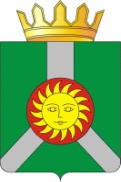 Об утверждении отчётов об исполнении бюджета муниципального образования «Колпашевский район»за 1 полугодие 2022 годаОТЧЁТоб исполнении бюджета муниципального образования «Колпашевский район» по кодам классификации доходов бюджета за 1 полугодие 2022 годКоды бюджетной  классификации РФНаименование главного администратора доходов и кодов бюджетной классификации доходов бюджетов РФ План на      01.07.2022Исполнено на 01.07.2022% исполнения12345048 0 00 00000 00 0000 000Управление Федеральной службы по надзору в сфере природопользования (Росприроднадзора) по Томской области272,6272,6100,0048 1 12 01010 01 0000 120Плата за выбросы загрязняющих веществ в атмосферный воздух стационарными объектами (федеральные государственные органы, Банк России, органы управления государственными внебюджетными фондами Российской Федерации573,8573,8100,0048 1 12 01030 01 0000 120Плата за сбросы загрязняющих веществ в водные объекты (федеральные государственные органы, Банк России, органы управления государственными внебюджетными фондами Российской Федерации)10,610,6100,0048 1 12 01041 01 0000 120Плата за размещение отходов производства (федеральные государственные органы, Банк России, органы управления государственными внебюджетными фондами Российской Федерации)-1 037,3-1 037,3100,0048 1 12 01042 01 0000 120Плата за размещение твердых коммунальных отходов производства (федеральные государственные органы, Банк России, органы управления государственными внебюджетными фондами Российской Федерации)725,5725,5100,0076 0 00 00000 00 0000 000Верхнеобское территориальное управление Федерального агентства по рыболовству16,016,0100,0076 1 16 10123 01 0000 140Доходы от денежных взысканий (штрафов), поступающие в счёт погашения задолженности, образовавшейся до 1 января 2020 года, подлежащие зачислению в бюджет муниципального образования по нормативам, действовавшим в 2019 году (доходы бюджетов муниципальных районов за исключением доходов, направляемых на формирование муниципального дорожного фонда, а также иных платежей в случае принятия решения финансовым органом муниципального образования о раздельном учёте задолженности)16,016,0100,0100 0 00 00000 00 0000 000Управление Федерального казначейства по Томской области1 287,01 287,0100,0100 1 03 02231 01 0000 110Доходы от уплаты акцизов на дизельное топливо, подлежащие распределению между бюджетами субъектов Российской Федерации и местными бюджетами с учётом установленных дифференцированных нормативов отчислений в местные бюджеты (по нормативам, установленным Федеральным законом о федеральном бюджете в целях формирования дорожных фондов субъектов Российской Федерации)633,5633,5100,0100 1 03 02241 01 0000 110Доходы от уплаты акцизов на моторные масла для дизельных и (или) карбюраторных (инжекторных) двигателей, подлежащие распределению между бюджетами субъектов Российской Федерации и местными бюджетами с учётом установленных дифференцированных нормативов отчислений в местные бюджеты (по нормативам, установленным Федеральным законом о федеральном бюджете в целях формирования дорожных фондов субъектов Российской Федерации)3,73,7100,0100 1 03 02251 01 0000 110Доходы от уплаты акцизов на автомобильный бензин, подлежащие распределению между бюджетами субъектов Российской Федерации и местными бюджетами с учётом установленных дифференцированных нормативов отчислений в местные бюджеты (по нормативам, установленным Федеральным законом о федеральном бюджете в целях формирования дорожных фондов субъектов Российской Федерации)729,7729,7100,0100 1 03 02261 01 0000 110Доходы от уплаты акцизов на прямогонный бензин, подлежащие распределению между бюджетами субъектов Российской Федерации и местными бюджетами с учётом установленных дифференцированных нормативов отчислений в местные бюджеты (по нормативам, установленным Федеральным законом о федеральном бюджете в целях формирования дорожных фондов субъектов Российской Федерации)-79,9-79,9100,0182 0 00 00000 00 0000 000Управление Федеральной налоговой службы России по Томской области  132 453,6136 450,4103,0182 1 01 02010 01 0000 110Налог на доходы физических лиц с доходов, источником которых является налоговый агент, за исключением доходов, в отношении которых исчисление и уплата налога осуществляются в соответствии со статьями 227, 227¹ и 228 Налогового кодекса Российской Федерации112 880,2116 873,0103,5182 1 01 02020 01 0000 110Налог на доходы физических лиц с доходов, полученных от осуществления деятельности физическими лицами, зарегистрированными в качестве индивидуальных предпринимателей, нотариусов, занимающихся частной практикой, адвокатов, учредивших адвокатские кабинеты и других лиц, занимающихся частной практикой в соответствии со статьёй 227 Налогового кодекса Российской Федерации591,6591,6100,0182 1 01 02030 01 0000 110Налог на доходы физических лиц с доходов,  полученных физическими лицами в соответствии со статьёй 228 Налогового Кодекса Российской Федерации1 528,01 528,8100,1182 1 01 02030 01 0000 110Налог на доходы физических лиц в виде фиксированных авансовых платежей с доходов, полученных физическими лицами, являющимися иностранными гражданами, осуществляющими трудовую деятельность по найму на основании патента в соответствии со статьёй 2271 Налогового кодекса Российской Федерации63,063,0100,0182 1 01 02080 01 0000 110Налог на доходы физических лиц в части суммы налога, превышающей 650 000 рублей, относящейся к части налоговой базы, превышающей 5 000 000 рублей (за исключением налога на доходы физических лиц с сумм прибыли контролируемой иностранной компании, в том числе фиксированной прибыли контролируемой иностранной компании)687,5687,5100,0182 1 05 01011 01 0000 110Налог, взимаемый с налогоплательщиков, выбравших в качестве объекта налогообложения  доходы5 303,15 303,2100,0182 1 05 01021 01 0000 110Налог, взимаемый с налогоплательщиков, выбравших в качестве объекта налогообложения доходы, уменьшенные на величину расходов (в том числе минимальный налог, зачисляемый в бюджеты субъектов Российской Федерации)4 503,54 503,5100,0182 1 05 02010 02 0000 110Единый налог на вмененный доход для отдельных видов деятельности116,7116,7100,0182 1 05 02020 02 0000 110Единый налог на вмененный доход для отдельных видов деятельности (за налоговые периоды, истекшие до 1 января 2011 года) (пени по соответствующему платежу)2,020,0100,0182 1 05 03010 01 0000 110Единый сельскохозяйственный налог20,023,1115,5182 1 05 04020 02 0000 110Налог, взимаемый в связи с применением патентной системы налогообложения, зачисляемый в бюджеты муниципальных районов4 151,8 4 151,8100,0182 1 08 03010 01 0000 110 Государственная пошлина по делам, рассматриваемым в судах общей юрисдикции, мировыми судьями (за исключением  Верховного Суда Российской Федерации)2 606,22 606,2100,0188 0 00 00000 00 0000 000Управление Министерства внутренних дел Российской Федерации по Томской области35,435,4100,0188 1 16 10123 01 0000 140Доходы от денежных взысканий (штрафов), поступающие в счёт погашения задолженности, образовавшейся до 1 января 2020 года, подлежащие зачислению в бюджет муниципального образования по нормативам, действовавшим в 2019 году (доходы бюджетов муниципальных районов за исключением доходов, направляемых на формирование муниципального дорожного фонда, а также иных платежей в случае принятия решения финансовым органом муниципального образования о раздельном учёте задолженности)35,435,4100,0804 0 00 00000 00 0000 000Администрация Томской области24,324,3100,0804 1 16 01203 01 0000 140Административные штрафы, установленные Главой 20 Кодекса Российской Федерации об административных правонарушениях, за административные правонарушения, посягающие на общественный порядок и общественную безопасность, налагаемые мировыми судьями, комиссиями по делам несовершеннолетних и защите их прав24,324,3100,0824 0 00 00000 00 0000 000Комитет по лицензированию Томской области21,521,5100,0824 1 16 01143 01 0000 140Административные штрафы, установленные главой 14 Кодекса Российской Федерации об административных правонарушениях, за административные правонарушения в области предпринимательской деятельности и деятельности саморегулируемых организаций, налагаемые мировыми судьями, комиссиями по делам несовершеннолетних и защите их прав21,521,5100,0825 0 00 00000 00 0000 000Комитет по обеспечению деятельности мировых судей Томской области644,6644,6100,0825 1 16 01053 01 0000 140Административные штрафы, установленные Главой 5 Кодекса Российской Федерации об административных правонарушениях, за административные правонарушения, посягающие на права граждан, налагаемые мировыми судьями, комиссиями по делам несовершеннолетних и защите их прав16,116,1100,0825 1 16 01063 01 0000 140Административные штрафы, установленные Главой 6 Кодекса Российской Федерации об административных правонарушениях, за административные правонарушения, посягающие на здоровье, санитарно-эпидемиологическое благополучие населения и общественную нравственность, налагаемые мировыми судьями, комиссиями по делам несовершеннолетних и защите их прав (штрафы за потребление наркотических средств или психотропных веществ без назначения врача либо новых потенциально опасных психоактивных веществ)76,876,8100,0825 1 16 01073 01 0000 140Административные штрафы, установленные Главой 7 Кодекса Российской Федерации об административных правонарушениях, за административные правонарушения в области охраны собственности, налагаемые мировыми судьями, комиссиями по делам несовершеннолетних и защите их прав44,644,6100,0825 1 16 01083 01 0000 140Административные штрафы, установленные Главой 8 Кодекса Российской Федерации об административных правонарушениях, за административные правонарушения в области охраны окружающей среды и природопользования, налагаемые мировыми судьями, комиссиями по делам несовершеннолетних и защите их прав77,477,4100,0825 1 16 01133 01 0000 140Административные штрафы, установленные главой 13 Кодекса Российской Федерации об административных правонарушениях, за административные правонарушения в области связи и информации, налагаемые мировыми судьями, комиссиями по делам несовершеннолетних и защите их прав7,67,6100,0825 1 16 01143 01 0000 140Административные штрафы, установленные главой 14 Кодекса Российской Федерации об административных правонарушениях, за административные правонарушения в области предпринимательской деятельности и деятельности саморегулируемых организаций, налагаемые мировыми судьями, комиссиями по делам несовершеннолетних и защите их прав4,04,0100,0825 1 16 01153 01 0000 140Административные штрафы, установленные Главой 15 Кодекса Российской Федерации об административных правонарушениях, за административные правонарушения в области финансов, налогов и сборов, страхования, рынка ценных бумаг (за исключением штрафов, указанных в пункте 6 статьи 46 Бюджетного кодекса Российской Федерации), налагаемые мировыми судьями, комиссиями по делам несовершеннолетних и защите их прав2,12,1100,0825 1 16 01173 01 0000 140Административные штрафы, установленные Главой 17 Кодекса Российской Федерации об административных правонарушениях, за административные правонарушения, посягающие на институты государственной власти, налагаемые мировыми судьями, комиссиями по делам несовершеннолетних и защите их прав3,33,3100,0825 1 16 01193 01 0000 140Административные штрафы, установленные Главой 19 Кодекса Российской Федерации об административных правонарушениях, за административные правонарушения против порядка управления, налагаемые мировыми судьями, комиссиями по делам несовершеннолетних и защите их прав41,041,0100,0825 1 16 01203 01 0000 140Административные штрафы, установленные Главой 20 Кодекса Российской Федерации об административных правонарушениях, за административные правонарушения, посягающие на общественный порядок и общественную безопасность, налагаемые мировыми судьями, комиссиями по делам несовершеннолетних и защите их прав279,2279,2100,0825 1 16 01333 01 0000 140Административные штрафы, установленные Кодексом Российской Федерации об административных правонарушениях, за административные правонарушения в области производства и оборота этилового спирта, алкогольной и спиртосодержащей продукции, а также за административные правонарушения порядка ценообразования в части регулирования цен на этиловый спирт, алкогольную и спиртосодержащую продукцию, налагаемые мировыми судьями, комиссиями по делам несовершеннолетних и защите их прав92,592,5100,0838 0 00 00000 00 0000 000Департамент лесного хозяйства Томской области110,6110,6100,0838 1 16 11050 01 0000 140Платежи по искам о возмещении вреда, причиненного окружающей среде, а также платежи, уплачиваемые при добровольном возмещении вреда, причиненного окружающей среде (за исключением вреда, причиненного окружающей среде на особо охраняемых природных территориях, а также вреда, причиненного водным объектам), подлежащие зачислению в бюджет муниципального образования110,6110,6100,0841 0 00 00000 00 0000 000Департамент по вопросам семьи и детей Томской области17,817,8100,0841 1 16 01053 01 0000 140Административные штрафы, установленные Главой 5 Кодекса Российской Федерации об административных правонарушениях, за административные правонарушения, посягающие на права граждан, налагаемые мировыми судьями, комиссиями по делам несовершеннолетних и защите их прав4,04,0100,0841 1 16 01063 01 0000 140Административные штрафы, установленные Главой 6 Кодекса Российской Федерации об административных правонарушениях, за административные правонарушения, посягающие на здоровье, санитарно-эпидемиологическое благополучие населения и общественную нравственность, налагаемые мировыми судьями, комиссиями по делам несовершеннолетних и защите их прав (штрафы за потребление наркотических средств или психотропных веществ без назначения врача либо новых потенциально опасных психоактивных веществ)3,53,5100,0841 1 16 01073 01 0000 140Административные штрафы, установленные Главой 7 Кодекса Российской Федерации об административных правонарушениях, за административные правонарушения в области охраны собственности, налагаемые мировыми судьями, комиссиями по делам несовершеннолетних и защите их прав4,04,0100,0841 1 16 01203 01 0000 140Административные штрафы, установленные Главой 20 Кодекса Российской Федерации об административных правонарушениях, за административные правонарушения, посягающие на общественный порядок и общественную безопасность, налагаемые мировыми судьями, комиссиями по делам несовершеннолетних и защите их прав6,36,3100,0901 0 00 00000 00 0000 000Администрация Колпашевского района57 472,555 253,296,1901 1 13 02995 05 0000 130Прочие доходы от компенсации затрат бюджетов муниципальных районов247,5257,5100,0901 1 16 07010 05 0000 140Штрафы, неустойки, пени, уплаченные в случае просрочки исполнения поставщиком (подрядчиком, исполнителем) обязательств, предусмотренных муниципальным контрактом, заключённым муниципальным органом, казенным учреждением муниципального района103,7103,7100,0901 1 16 07090 05 0000 140Иные штрафы, неустойки, пени, уплаченные в соответствии с законом или договором в случае неисполнения или ненадлежащего исполнения обязательств перед муниципальным органом, (муниципальным казенным учреждением) муниципального района36,536,5100,0901 1 16 10031 05 0000 140Возмещение ущерба при возникновении страховых случаев, когда выгодоприобретателями выступают получатели средств бюджета муниципального района8,58,5100,0901 1 16 10123 01 0000 140Доходы от денежных взысканий (штрафов), поступающие в счёт погашения задолженности, образовавшейся до 1 января 2020 года, подлежащие зачислению в бюджет муниципального образования по нормативам, действовавшим в 2019 году (доходы бюджетов муниципальных районов за исключением доходов, направляемых на формирование муниципального дорожного фонда, а также иных платежей в случае принятия решения финансовым органом муниципального образования о раздельном учёте задолженности)24,324,3100,0901 1 17 01050 05 0000 180Невыясненные поступления, зачисляемые в бюджеты муниципальных районов0,011,20,0901 2 02 25511 05 0000 150Субсидии бюджетам муниципальных районов на проведение комплексных кадастровых работ5 580,85 580,8100,0901 2 02 25527 05 0000 150Субсидии бюджетам муниципальных районов на государственную поддержку малого и среднего предпринимательства в субъектах Российской Федерации900,0900,0100,0901 2 02 25576 05 0000 150Субсидии бюджетам муниципальных районов на обеспечение комплексного развития сельских территорий102,2102,2100,0901 2 02 29999 05 0000 150Прочие субсидии бюджетам муниципальных районов743,3422,556,8901 2 02 30024 05 0000 150Субвенции бюджетам муниципальных районов на выполнение передаваемых полномочий субъектов Российской Федерации14 794,414 794,4100,0901 2 02 30027 05 0000 150Субвенции бюджетам муниципальных районов на содержание ребенка в семье опекуна и приемной семье, а также вознаграждение, причитающееся приемному родителю21 666,021 666,0100,0901 2 02 35082 05 0000 150Субвенции бюджетам муниципальных районов на обеспечение предоставления жилых помещений детям-сиротам и детям, оставшимся без попечения родителей, лицам из их числа по договорам найма специализированных жилых помещений7 539,55 711,875,8901 2 02 35120 05 0000 150Субвенции бюджетам муниципальных районов на осуществление полномочий по составлению (изменению) списков кандидатов в присяжные заседатели федеральных судов общей юрисдикции в Российской Федерации120,042,535,4901 2 02 35508 05 0000 150Субвенции бюджетам муниципальных районов на поддержку сельскохозяйственного производства по отдельным подотраслям растениеводства и животноводства169,3164,897,3901 2 02 49999 05 0000 150Прочие межбюджетные трансферты, передаваемые бюджетам муниципальных районов  9 378,39 378,3100,0901 2 19 60010 05 0000 150Возврат прочих остатков субсидий, субвенций и иных межбюджетных трансфертов, имеющих целевое назначение, прошлых лет из бюджетов муниципальных районов-3 951,8-3 951,8100,0902 0 00 00000 00 0000 000Управление образования Администрации Колпашевского района508 669,5495 645,697,4902 1 13 01995 05 0000 130Прочие доходы от оказания платных услуг (работ) получателями средств бюджетов муниципальных районов  470,7470,7100,0902 1 13 02995 05 0000 130Прочие доходы от компенсации затрат бюджетов муниципальных районов1,8122,46 800902 1 16 07010 05 0000 140Штрафы, неустойки, пени, уплаченные в случае просрочки исполнения поставщиком (подрядчиком, исполнителем) обязательств, предусмотренных муниципальным контрактом, заключённым муниципальным органом, казенным учреждением муниципального района2,32,3100,0902 1 16 10100 05 0000 140Денежные взыскания, налагаемые в возмещение ущерба, причиненного в результате незаконного или нецелевого использования бюджетных средств (в части бюджетов сельских поселений)1,21,2100,0902 2 02 25169 05 0000 150Субсидии бюджетам муниципальных районов на обновление материально-технической базы для формирования у обучающихся современных технологических и гуманитарных навыков287,1287,1100,0902 2 02 25210 05 0000 150Субсидии бюджетам муниципальных районов на внедрение целевой модели цифровой образовательной среды в общеобразовательных организациях и профессиональных образовательных организациях47,847,8100,0902 2 02 25304 05 0000 150Субсидии на организацию бесплатного горячего питания обучающихся, получающих начальное общее образование в государственных и муниципальных образовательных организациях10 219,510 174,199,6902 2 02 25750 05 0000 150Субсидии бюджетам муниципальных районов на реализацию мероприятий по модернизации школьных систем образования48 583,948 583,9100,0902 2 02 29999 05 0000 150Прочие субсидии бюджетам муниципальных районов27 146,614 872,254,8902 2 02 30024 05 0000 150Субвенции бюджетам муниципальных районов на выполнение передаваемых полномочий субъектов Российской Федерации377 135,7376 662,199,9902 2 02 35304 05 0000 150Субвенции бюджетам муниципальных районов на организацию бесплатного горячего питания обучающихся, получающих начальное общее образование в государственных и муниципальных образовательных организациях935,4876,393,7902 2 02 45303 05 0000 150Межбюджетные трансферты бюджетам муниципальных районов на ежемесячное денежное вознаграждение за классное руководство педагогическим работникам государственных и муниципальных общеобразовательных организаций26 632,626 408,799,2902 2 02 49999 05 0000 150Прочие межбюджетные трансферты, передаваемые бюджетам муниципальных районов  21 628,721 628,7100,0902 2 18 05010 05 0000 150Доходы бюджетов муниципальных районов от возврата бюджетными учреждениями остатков субсидий прошлых лет0,029,10,0902 2 18 05020 05 0000 150Доходы бюджетов муниципальных районов от возврата автономными учреждениями остатков субсидий прошлых лет0,035,50,0902 2 19 25304 05 0000 150Возврат остатков субсидий на организацию бесплатного горячего питания обучающихся, получающих начальное общее образование в государственных и муниципальных образовательных организациях, из бюджетов муниципальных районов0,0-36,90,0902 2 19 35304 05 0000 150Возврат остатков субвенций на организацию бесплатного горячего питания обучающихся, получающих начальное общее образование в государственных и муниципальных образовательных организациях, из бюджетов муниципальных районов0,0-4,70,0902 2 19 60010 05 0000 150Возврат прочих остатков субсидий, субвенций и иных межбюджетных трансфертов, имеющих целевое назначение, прошлых лет из бюджетов муниципальных районов-4 423,8-4 514,9102,1904 0 00 00000 00 0000 000МКУ «Архив»4,64,6100,0904 1 13 01995 05 0000 130Прочие доходы от оказания платных услуг (работ) получателями средств бюджетов муниципальных районов  4,64,6100,0905 0 00 00000 00 0000 000МКУ «Агентство по управлению муниципальным имуществом»4 617,04 965,6107,6905 111 05013 05 0000 120Доходы, получаемые в виде арендной платы за земельные участки, государственная собственность на которые не разграничена и которые расположены в границах межселенных территорий муниципальных районов, а также средства от продажи права на заключение договоров аренды указанных земельных участков1 397,01 444,9103,4905 111 05013 13 0000 120Доходы, получаемые в виде арендной платы за земельные участки, государственная собственность на которые не разграничена и которые расположены в границах городских поселений, а также средства от продажи права на заключение договоров аренды указанных земельных участков1 380,01 380,9100,1905 111 05025 05 0000 120Доходы, получаемые в виде арендной платы, а также средства от продажи права на заключение договоров аренды за земли, находящиеся в собственности муниципальных районов (за исключением земельных участков муниципальных бюджетных и автономных учреждений)98,098,4100,4905 1 11 05075 05 0000 120Доходы от сдачи в аренду имущества, составляющего казну муниципальных районов (за исключением земельных участков)1 422,01 425,5100,2905 1 11 09045 05 0000 120Прочие поступления от использования имущества, находящегося в собственности муниципальных районов (за исключением имущества муниципальных бюджетных и автономных учреждений, а также имущества муниципальных унитарных предприятий, в том числе казенных)209,6209,6100,0905 1 13 02995 05 0000 130Прочие доходы от компенсации затрат бюджетов муниципальных районов0,0136,20,0905 1 14 06013 05 0000 430Доходы от продажи земельных участков, государственная собственность на которые не разграничена и которые расположены в границах сельских поселений и межселенных территорий муниципальных районов0,0145,90,0905 1 14 06013 13 0000 430Доходы от продажи земельных участков, государственная собственность на которые не разграничена и которые расположены в границах городских поселений100,0113,9113,9905 1 16 07090 05 0000 140Иные штрафы, неустойки, пени, уплаченные в соответствии с законом или договором в случае неисполнения или ненадлежащего исполнения обязательств перед муниципальным органом, (муниципальным казенным учреждением) муниципального района10,410,399,0907 0 00 00000 00 0000 000Управление по культуре, спорту и молодёжной политике Администрации Колпашевского района69 860,969 120,298,9907 1 13 02995 05 0000 130Прочие доходы от компенсации затрат бюджетов муниципальных районов0,01 117,20,0907 2 02 25497 05 0000 150Субсидии бюджетам муниципальных районов на реализацию мероприятий по обеспечению жильем молодых семей649,4649,4100,0907 2 02 25519 05 0000 150Субсидии бюджетам муниципальных районов на поддержку отрасли культуры341,50,00,0907 2 02 29999 05 0000 150Прочие субсидии бюджетам муниципальных районов31 735,631 735,6100,0907 2 02 30024 05 0000 150Субвенции бюджетам муниципальных районов на выполнение передаваемых полномочий субъектов Российской Федерации537,6537,6100,0907 2 02 04014 05 0000 150Иные межбюджетные трансферты бюджету МО «Колпашевский район» из бюджета МО «Колпашевское городское поселение» для финансового обеспечения части переданных полномочий по решению вопроса местного значения «Организация библиотечного обслуживания населения, комплектование и обеспечение сохранности библиотечных фондов библиотек поселения»7 815,07 815,0100,0907 2 02 40014 05 0000 150Иные межбюджетные трансферты бюджету МО «Колпашевский район" из бюджета МО «Чажемтовское сельское поселение» для финансового обеспечения части переданных полномочий по решению вопроса местного значения «Создание условий для организации досуга и обеспечения жителей поселения услугами организаций культуры»5 412,85 412,8100,0907 2 02 40014 05 0000 150Иные межбюджетные трансферты бюджету МО «Колпашевский район» из бюджета МО «Инкинское сельское поселение» для финансового обеспечения части переданных полномочий по решению вопроса местного значения «Создание условий для организации досуга и обеспечения жителей поселения услугами организаций культуры»2 840,32 840,3100,0907 2 02 40014 05 0000 150Иные межбюджетные трансферты бюджету МО «Колпашевский район» из бюджета МО «Саровское сельское поселение» для финансового обеспечения части переданных полномочий по решению вопроса местного значения «Создание условий для организации досуга и обеспечения жителей поселения услугами организаций культуры»2 557,92 557,9100,0907 2 02 40014 05 0000 150Иные межбюджетные трансферты бюджету МО «Колпашевский район» из бюджета МО «Новогоренское сельское поселение» для финансового обеспечения части переданных полномочий по решению вопроса местного значения «Создание условий для организации досуга и обеспечения жителей поселения услугами организаций культуры»1 200,21 200,2100,0907 2 02 40014 05 0000 150Иные межбюджетные трансферты бюджету МО «Колпашевский район» из бюджета МО «Новоселовское сельское поселение» для финансового обеспечения части переданных полномочий по решению вопроса местного значения «Создание условий для организации досуга и обеспечения жителей поселения услугами организаций культуры»3 715,03 715,0100,0907 2 02 40014 05 0000 150Иные межбюджетные трансферты бюджету МО «Колпашевский район» из бюджета МО «Колпашевское городское поселение» для финансового обеспечения части переданных полномочий по решению вопроса местного значения «Создание условий для организации досуга и обеспечения жителей поселения услугамиорганизаций культуры»12 119,412 119,4100,0902 2 02 49999 05 0000 150Прочие межбюджетные трансферты, передаваемые бюджетам муниципальных районов  1 099,2700,063,7907 2 19 60010 05 0000 150Возврат прочих остатков субсидий, субвенций и иных межбюджетных трансфертов, имеющих целевое назначение, прошлых лет из бюджетов муниципальных районов-163,0-1280,2785,4992 0 00 00000 00 0000 000Управление финансов и экономической политики Администрации Колпашевского района215 297,5215 297,5100,0992 2 02 15001 05 0000 150Дотации бюджетам муниципальных районов на выравнивание бюджетной обеспеченности из бюджета субъекта Российской Федерации114 439,2114 439,2100,0992 2 02 15002 05 0000 150Дотации бюджетам муниципальных районов на поддержку мер по обеспечению сбалансированности бюджетов47 182,647 182,6100,0992 2 02 29999 05 0000 150Прочие субсидии бюджетам муниципальных районов27 949,627 949,6100,0992 2 02 30024 05 0000 150Субвенции бюджетам муниципальных районов на выполнение передаваемых полномочий субъектов Российской Федерации24 975,324 975,3100,0992 2 02 35118 05 0000 150Субвенции бюджетам муниципальных районов на осуществление первичного воинского учёта на территориях, где отсутствуют военные комиссариаты 750,9750,9100,0992 2 19 60010 05 0000 150Возврат прочих остатков субсидий, субвенций и иных межбюджетных трансфертов, имеющих целевое назначение, прошлых лет из бюджетов муниципальных районов-0,1-0,1100,0 ВСЕГО ДОХОДОВ:990 805,4979 166,998,8ОТЧЁТоб исполнении бюджета муниципального образования  «Колпашевский район» по ведомственной структуре расходов за 1 полугодие 2022 годаОТЧЁТоб исполнении бюджета муниципального образования  «Колпашевский район» по ведомственной структуре расходов за 1 полугодие 2022 годаОТЧЁТоб исполнении бюджета муниципального образования  «Колпашевский район» по ведомственной структуре расходов за 1 полугодие 2022 годаОТЧЁТоб исполнении бюджета муниципального образования  «Колпашевский район» по ведомственной структуре расходов за 1 полугодие 2022 годаОТЧЁТоб исполнении бюджета муниципального образования  «Колпашевский район» по ведомственной структуре расходов за 1 полугодие 2022 годаОТЧЁТоб исполнении бюджета муниципального образования  «Колпашевский район» по ведомственной структуре расходов за 1 полугодие 2022 годаОТЧЁТоб исполнении бюджета муниципального образования  «Колпашевский район» по ведомственной структуре расходов за 1 полугодие 2022 годаНаименование показателейВедомствоРаздел, подразделЦелевая статьяВид расходовПлан на      01.07.2022Исполнено на 01.07.2022% исполненияВСЕГО РАСХОДОВ1 004 807.9964 045.795.91.Дума Колпашевского района911341.7341.7100.0Общегосударственные вопросы0100341.7341.7100.0Функционирование законодательных (представительных) органов государственной власти и представительных органов муниципальных образований0103341.7341.7100.0Непрограммное направление расходов010398 0 00 00000341.7341.7100.0Расходы на обеспечение органов местного самоуправления, Представительного органа муниципального образования010398 0 01 00000341.7341.7100.0Расходы на обеспечение деятельности (оказание муниципальных услуг) муниципальных учреждений, организаций, органов местного самоуправления010398 0 01 00001341.7341.7100.0Закупка товаров, работ и услуг для обеспечения государственных (муниципальных) нужд010398 0 01 00001200341.0341.0100.0Иные закупки товаров, работ и услуг для обеспечения государственных (муниципальных) нужд010398 0 01 00001240341.0341.0100.0Иные бюджетные ассигнования010398 0 01 000018000.70.7100.0Уплата налогов, сборов и иных платежей010398 0 01 000018500.70.7100.02. Счетная палата Колпашевского района9031 168.41 168.4100.0Общегосударственные вопросы01001 159.01 159.0100.0Обеспечение деятельности финансовых, налоговых и таможенных органов и органов финансового (финансово - бюджетного) надзора01061 159.01 159.0100.0Непрограммное направление расходов010698 0 00 000001 159.01 159.0100.0Расходы на обеспечение органов местного самоуправления, Представительного органа муниципального образования010698 0 01 000001 159.01 159.0100.0Расходы на обеспечение деятельности (оказание муниципальных услуг) муниципальных учреждений, организаций, органов местного самоуправления010698 0 01 00001643.8643.8100.0Расходы на выплаты персоналу в целях обеспечения выполнения функций государственными (муниципальными) органами, казенными учреждениями, органами управления государственными внебюджетными фондами010698 0 01 00001100312.1312.1100.0Расходы на выплаты персоналу государственных (муниципальных) органов010698 0 01 00001120312.1312.1100.0Закупка товаров, работ и услуг для обеспечения государственных (муниципальных) нужд010698 0 01 00001200329.6329.6100.0Иные закупки товаров, работ и услуг для обеспечения государственных (муниципальных) нужд010698 0 01 00001240329.6329.6100.0Иные бюджетные ассигнования010698 0 01 000018002.12.1100.0Уплата налогов, сборов и иных платежей010698 0 01 000018502.12.1100.0Руководитель контрольно - счетной палаты муниципального образования и его заместители010698 0 01 00300515.2515.2100.0Расходы на обеспечение деятельности (оказание муниципальных услуг) муниципальных учреждений, организаций, органов местного самоуправления, руководителя счетной палаты010698 0 01 00301515.2515.2100.0Расходы на выплаты персоналу в целях обеспечения выполнения функций государственными (муниципальными) органами, казенными учреждениями, органами управления государственными внебюджетными фондами010698 0 01 00301100515.2515.2100.0Расходы на выплаты персоналу государственных (муниципальных) органов010698 0 01 00301120515.2515.2100.0Образование07009.49.4100.0Профессиональная подготовка, переподготовка и повышение квалификации07059.49.4100.0Непрограммное направление расходов070598 0 00 000009.49.4100.0Расходы на обеспечение органов местного самоуправления, Представительного органа муниципального образования070598 0 01 000009.49.4100.0Расходы на организацию профессионального образования и дополнительного профессионального образования070598 0 01 000019.49.4100.0Закупка товаров, работ и услуг для обеспечения государственных (муниципальных) нужд070598 0 01 000012009.49.4100.0Иные закупки товаров, работ и услуг для обеспечения государственных (муниципальных) нужд070598 0 01 000012409.49.4100.03. Администрация Колпашевского района901124 491.4101 724.081.7Общегосударственные вопросы010036 548.234 519.194.4Функционирование высшего должностного лица субъекта Российской Федерации и муниципального образования01021 378.71 378.7100.0Непрограммное направление расходов010298 0 00 000001 378.71 378.7100.0Расходы на обеспечение органов местного самоуправления, Представительного органа муниципального образования010298 0 01 000001 378.71 378.7100.0Расходы на обеспечение деятельности (оказание муниципальных услуг) муниципальных учреждений, организаций, органов местного самоуправления010298 0 01 000011 378.71 378.7100.0Расходы на выплаты персоналу в целях обеспечения выполнения функций государственными (муниципальными) органами, казенными учреждениями, органами управления государственными внебюджетными фондами010298 0 01 000011001 378.71 378.7100.0Расходы на выплаты персоналу государственных (муниципальных) органов010298 0 01 000011201 378.71 378.7100.0Функционирование Правительства Российской Федерации, высших исполнительных органов государственной власти субъектов Российской Федерации, местных администраций010433 415.631 464.094.2Государственная программа «Развитие предпринимательства и повышение эффективности государственного управления социально-экономическим развитием Томской области»010403 0 00 000001.40.00.0Подпрограмма «Развитие сферы общераспространенных полезных ископаемых»010403 2 00 000001.40.00.0Ведомственная целевая программа «Организация подготовки и оформления документов, удостоверяющих уточненные границы горного отвода (горноотводный акт и графические приложения) и являющихся неотъемлемой составной частью лицензии на пользование недрами, в отношении участков недр местного значения в случаях, установленных Правительством Российской Федерации»010403 2 60 000001.40.00.0Осуществление отдельных государственных полномочий по подготовке и оформлению документов, удостоверяющих уточненные границы горного отвода (горноотводный акт и графические приложения) и являющихся неотъемлемой составной частью лицензии на пользование недрами, в отношении участков недр местного значения в случаях, установленных Правительством Российской Федерации010403 2 60 401001.40.00.0Расходы на выплаты персоналу в целях обеспечения выполнения функций государственными (муниципальными) органами, казенными учреждениями, органами управления государственными внебюджетными фондами010403 2 60 401001001.30.00.0Расходы на выплаты персоналу государственных (муниципальных) органов010403 2 60 401001201.30.00.0Закупка товаров, работ и услуг для обеспечения государственных (муниципальных) нужд010403 2 60 401002000.10.00.0Иные закупки товаров, работ и услуг для обеспечения государственных (муниципальных) нужд010403 2 60 401002400.10.00.0Государственная программа «Социальная поддержка населения Томской области»010411 0 00 000006 609.14 710.771.3Подпрограмма «Обеспечение мер социальной поддержки отдельных категорий граждан»010411 1 00 00000545.0311.457.1Ведомственная целевая программа «Исполнение принятых обязательств по социальной поддержке отдельных категорий граждан за счёт средств областного бюджета»010411 1 60 00000545.0311.457.1Осуществление органами местного самоуправления передаваемых им отдельных государственных полномочий по опеке и попечительству в отношении совершеннолетних граждан010411 1 60 40700545.0311.457.1Расходы на выплаты персоналу в целях обеспечения выполнения функций государственными (муниципальными) органами, казенными учреждениями, органами управления государственными внебюджетными фондами010411 1 60 40700100451.9311.468.9Расходы на выплаты персоналу государственных (муниципальных) органов010411 1 60 40700120451.9311.468.9Закупка товаров, работ и услуг для обеспечения государственных (муниципальных) нужд010411 1 60 4070020093.10.00.0Иные закупки товаров, работ и услуг для обеспечения государственных (муниципальных) нужд010411 1 60 4070024093.10.00.0Подпрограмма «Обеспечение государственной поддержки семей, имеющих детей»010411 4 00 000006 064.14 399.372.5Ведомственная целевая программа «Организация работы по профилактике семейного неблагополучия»010411 4 66 00000960.0602.962.8Осуществление отдельных государственных полномочий по созданию и обеспечению деятельности комиссий по делам несовершеннолетних и защите их прав010411 4 66 40730960.0602.962.8Расходы на выплаты персоналу в целях обеспечения выполнения функций государственными (муниципальными) органами, казенными учреждениями, органами управления государственными внебюджетными фондами010411 4 66 40730100843.0602.971.5Расходы на выплаты персоналу государственных (муниципальных) органов010411 4 66 40730120843.0602.971.5Закупка товаров, работ и услуг для обеспечения государственных (муниципальных) нужд010411 4 66 40730200117.00.00.0Иные закупки товаров, работ и услуг для обеспечения государственных (муниципальных) нужд010411 4 66 40730240117.00.00.0Ведомственная целевая программа «Организация работы по развитию форм жизнеустройства детей-сирот и детей, оставшихся без попечения родителей»010411 4 68 000005 104.13 796.474.4Осуществление органами местного самоуправления передаваемых им отдельных государственных полномочий по опеке и попечительству в отношении несовершеннолетних граждан010411 4 68 407805 104.13 796.474.4Расходы на выплаты персоналу в целях обеспечения выполнения функций государственными (муниципальными) органами, казенными учреждениями, органами управления государственными внебюджетными фондами010411 4 68 407801004 520.03 585.379.3Расходы на выплаты персоналу государственных (муниципальных) органов010411 4 68 407801204 520.03 585.379.3Закупка товаров, работ и услуг для обеспечения государственных (муниципальных) нужд010411 4 68 40780200584.1211.136.1Иные закупки товаров, работ и услуг для обеспечения государственных (муниципальных) нужд010411 4 68 40780240584.1211.136.1Государственная программа «Повышение эффективности регионального и муниципального управления в Томской области»010423 0 00 00000453.0401.288.6Подпрограмма «Развитие государственной гражданской и муниципальной службы, местного самоуправления в Томской области»010423 2 00 00000453.0401.288.6Ведомственная целевая программа «Государственная поддержка развития местного самоуправления в Томской области»010423 2 60 00000453.0401.288.6Осуществление отдельных государственных полномочий по созданию и обеспечению деятельности административных комиссий в Томской области010423 2 60 40940453.0401.288.6Расходы на выплаты персоналу в целях обеспечения выполнения функций государственными (муниципальными) органами, казенными учреждениями, органами управления государственными внебюджетными фондами010423 2 60 40940100370.0343.292.8Расходы на выплаты персоналу государственных (муниципальных) органов010423 2 60 40940120370.0343.292.8Закупка товаров, работ и услуг для обеспечения государственных (муниципальных) нужд010423 2 60 4094020083.058.069.9Иные закупки товаров, работ и услуг для обеспечения государственных (муниципальных) нужд010423 2 60 4094024083.058.069.9Муниципальная программа «Совершенствование системы муниципального управления в Колпашевском районе»010440 0 00 00000185.5185.5100.0Подпрограмма «Развитие муниципальной службы и кадрового потенциала»010440 1 00 0000022.122.1100.0Основное мероприятие «Повышение эффективности кадровой политики в муниципальном образовании  «Колпашевский район»010440 1 01 0000022.122.1100.0Расходы на организацию профессионального образования и дополнительного профессионального образования010440 1 01 0000322.122.1100.0Расходы на выплаты персоналу в целях обеспечения выполнения функций государственными (муниципальными) органами, казенными учреждениями, органами управления государственными внебюджетными фондами010440 1 01 0000310022.122.1100.0Расходы на выплаты персоналу государственных (муниципальных) органов010440 1 01 0000312022.122.1100.0Подпрограмма «Совершенствование информационной системы управления»010440 2 00 00000163.4163.4100.0Основное мероприятие «Организация системы электронного документооборота (СЭД) и справочно - правовой системы»010440 2 01 0000091.191.1100.0Закупка товаров, работ и услуг для обеспечения государственных (муниципальных) нужд010440 2 01 0000020091.191.1100.0Иные закупки товаров, работ и услуг для обеспечения государственных (муниципальных) нужд010440 2 01 0000024091.191.1100.0Основное мероприятие «Организация эффективной бесперебойной работы информационных систем»010440 2 02 0000072.372.3100.0Закупка товаров, работ и услуг для обеспечения государственных (муниципальных) нужд010440 2 02 0000020072.372.3100.0Иные закупки товаров, работ и услуг для обеспечения государственных (муниципальных) нужд010440 2 02 0000024072.372.3100.0Ведомственная целевая программа «Размещение в периодическом печатном издании муниципальных правовых актов и иной официальной информации органов местного самоуправления муниципального образования «Колпашевский район» и органов Администрации Колпашевского района»010462 0 00 00000512.9512.9100.0Организация размещения в периодическом печатном издании муниципальных правовых актов и иной официальной информации органов местного самоуправления муниципального образования «Колпашевский район» и органов Администрации Колпашевского района010462 0 01 00000512.9512.9100.0Расходы на опубликование нормативных правовых актов010462 0 01 00008512.9512.9100.0Закупка товаров, работ и услуг для обеспечения государственных (муниципальных) нужд010462 0 01 00008200512.9512.9100.0Иные закупки товаров, работ и услуг для обеспечения государственных (муниципальных) нужд010462 0 01 00008240512.9512.9100.0Непрограммное направление расходов010498 0 00 0000025 653.725 653.7100.0Расходы на обеспечение органов местного самоуправления, Представительного органа муниципального образования010498 0 01 0000025 653.725 653.7100.0Расходы на обеспечение деятельности (оказание муниципальных услуг) муниципальных учреждений, организаций, органов местного самоуправления010498 0 01 0000125 614.025 614.0100.0Расходы на выплаты персоналу в целях обеспечения выполнения функций государственными (муниципальными) органами, казенными учреждениями, органами управления государственными внебюджетными фондами010498 0 01 0000110019 405.119 405.1100.0Расходы на выплаты персоналу государственных (муниципальных) органов010498 0 01 0000112019 405.119 405.1100.0Закупка товаров, работ и услуг для обеспечения государственных (муниципальных) нужд010498 0 01 000012005 559.25 559.2100.0Иные закупки товаров, работ и услуг для обеспечения государственных (муниципальных) нужд010498 0 01 000012405 559.25 559.2100.0Иные бюджетные ассигнования010498 0 01 00001800649.7649.7100.0Уплата налогов, сборов и иных платежей010498 0 01 00001850649.7649.7100.0Компенсация расходов по оплате стоимости проезда и провоза багажа в пределах Российской Федерации к месту использования отпуска и обратно010498 0 01 0000239.739.7100.0Расходы на выплаты персоналу в целях обеспечения выполнения функций государственными (муниципальными) органами, казенными учреждениями, органами управления государственными внебюджетными фондами010498 0 01 0000210039.739.7100.0Расходы на выплаты персоналу государственных (муниципальных) органов010498 0 01 0000212039.739.7100.0Судебная система0105120.042.535.4Непрограммное направление расходов010599 0 00 00000120.042.535.4Закупка товаров, работ и услуг для обеспечения государственных (муниципальных) нужд010599 0 00 51200200120.042.535.4Иные закупки товаров, работ и услуг для обеспечения государственных (муниципальных) нужд010599 0 00 51200240120.042.535.4Другие общегосударственные вопросы01131 633.91 633.9100.0Муниципальная программа «Обеспечение безопасности населения Колпашевского района»011341 0 00 000001 385.61 385.6100.0Подпрограмма «Защита населения и территории от чрезвычайных ситуаций природного и техногенного характера, обеспечение безопасности людей на водных объектах Колпашевского района»011341 2 00 000001 385.61 385.6100.0Основное мероприятие «Обеспечение деятельности ЕДДС Администрации Колпашевского района»011341 2 06 000001 315.51 315.5100.0Расходы на обеспечение деятельности (оказание муниципальных услуг) муниципальных учреждений, организаций, органов местного самоуправления011341 2 06 000011 315.51 315.5100.0Расходы на выплаты персоналу в целях обеспечения выполнения функций государственными (муниципальными) органами, казенными учреждениями, органами управления государственными внебюджетными фондами011341 2 06 000011001 315.51 315.5100.0Расходы на выплаты персоналу казенных учреждений011341 2 06 000011101 315.51 315.5100.0Основное мероприятие «Оснащение, организация работы ЕДДС Администрации Колпашевского района»011341 2 07 0000070.170.1100.0Расходы на обеспечение деятельности (оказание муниципальных услуг) муниципальных учреждений, организаций, органов местного самоуправления011341 2 07 0000170.170.1100.0Закупка товаров, работ и услуг для обеспечения государственных (муниципальных) нужд011341 2 07 0000120070.170.1100.0Иные закупки товаров, работ и услуг для обеспечения государственных (муниципальных) нужд011341 2 07 0000124070.170.1100.0Ведомственная целевая программа «Присвоение звания «Почетный гражданин Колпашевского района»011360 0 00 0000028.728.7100.0Организация выплаты вознаграждения гражданам, удостоенным звания «Почетный гражданин Колпашевского района»011360 0 01 0000028.728.7100.0Социальное обеспечение и иные выплаты населению011360 0 01 0000030028.728.7100.0Публичные нормативные выплаты гражданам несоциального характера011360 0 01 0000033028.728.7100.0Ведомственная целевая программа «Участие муниципального образования «Колпашевский район» в организации межмуниципального сотрудничества»011364 0 00 00000207.6207.6100.0Участие муниципального образования «Колпашевский район» в организации межмуниципального сотрудничества011364 0 01 00000207.6207.6100.0Иные бюджетные ассигнования011364 0 01 00000800207.6207.6100.0Уплата налогов, сборов и иных платежей011364 0 01 00000850207.6207.6100.0Непрограммное направление расходов011398 0 00 0000012.012.0100.0Прочие мероприятия011398 0 09 0000012.012.0100.0Расходы на исполнение судебных актов, предусматривающих обращение взыскания на средства местного бюджета по денежным обязательствам Администрации Колпашевского района011398 0 09 0073412.012.0100.0Иные бюджетные ассигнования011398 0 09 0073480012.012.0100.0Исполнение судебных актов011398 0 09 0073483012.012.0100.0Национальная безопасность и правоохранительная деятельность03009 905.8609.86.2Защита населения и территории от чрезвычайных ситуаций природного и техногенного характера, пожарная безопасность03109 905.8609.86.2Муниципальная программа «Обеспечение безопасности населения Колпашевского района»031041 0 00 00000609.8609.8100.0Подпрограмма «Защита населения и территории от чрезвычайных ситуаций природного и техногенного характера, обеспечение безопасности людей на водных объектах Колпашевского района»031041 2 00 00000609.8609.8100.0Основное мероприятие «Обустройство и ремонт источников противопожарного водоснабжения в населенных пунктах Колпашевского района»031041 2 01 00000308.9308.9100.0Межбюджетные трансферты031041 2 01 00000500308.9308.9100.0Иные межбюджетные трансферты031041 2 01 00000540308.9308.9100.0Основное мероприятие «Обеспечение населенных пунктов, расположенных в лесной зоне или зоне ежегодного подтопления, системами связи и оповещения населения о пожарах и других чрезвычайных ситуациях»031041 2 02 0000019.419.4100.0Закупка товаров, работ и услуг для обеспечения государственных (муниципальных) нужд031041 2 02 0000020019.419.4100.0Иные закупки товаров, работ и услуг для обеспечения государственных (муниципальных) нужд031041 2 02 0000024019.419.4100.0Основное мероприятие «Создание условий для деятельности Добровольных пожарных команд на территориях населенных пунктов, не прикрытых подразделениями пожарной охраны»031041 2 03 00000281.5281.5100.0Межбюджетные трансферты031041 2 03 00000500281.5281.5100.0Иные межбюджетные трансферты031041 2 03 00000540281.5281.5100.0Непрограммное направление расходов031099 0 00 000009 296.00.00.0Резервные фонды исполнительного органа государственной власти субъекта Российской Федерации031099 0 02 000009 296.00.00.0Резервный фонд финансирования непредвиденных расходов Администрации Томской области031099 0 02 020009 296.00.00.0Межбюджетные трансферты031099 0 02 020005009 296.00.00.0Иные межбюджетные трансферты031099 0 02 020005409 296.00.00.0Национальная экономика040031 281.129 205.693.4Общеэкономические вопросы0401127.056.844.7Государственная программа «Развитие рынка труда в Томской области»040105 0 00 00000127.056.844.7Подпрограмма «Развитие социального партнерства, улучшение условий и охраны труда в Томской области»040105 2 00 00000127.056.844.7Ведомственная целевая программа «Содействие развитию социального партнерства, улучшению условий и охраны труда в Томской области»040105 2 62 00000127.056.844.7Осуществление отдельных государственных полномочий по регистрации коллективных договоров040105 2 62 40040127.056.844.7Расходы на выплаты персоналу в целях обеспечения выполнения функций государственными (муниципальными) органами, казенными учреждениями, органами управления государственными внебюджетными фондами040105 2 62 40040100124.856.845.5Расходы на выплаты персоналу государственных (муниципальных) органов040105 2 62  40040120124.856.845.5Закупка товаров, работ и услуг для обеспечения государственных (муниципальных) нужд040105 2 62 400402002.20.00.0Иные закупки товаров, работ и услуг для обеспечения государственных (муниципальных) нужд040105 2 62 400402402.20.00.0Сельское хозяйство и рыболовство04058 165.56 160.275.4Государственная программа «Развитие сельского хозяйства, рынков сырья и продовольствия в Томской области»040506 0 00 000008 038.36 036.575.1Подпрограмма «Развитие сельскохозяйственного производства в Томской области»040506 1 00 000008 038.36 036.575.1Ведомственная целевая программа «Защита животных от болезней, защита населения от болезней, общих для человека и животных»040506 1 70 00000741.4649.387.6Осуществление отдельных государственных полномочий по организации мероприятий при осуществлении деятельности по обращению с животными без владельцев040506 1 70 40160713.5626.087.7Закупка товаров, работ и услуг для обеспечения государственных (муниципальных) нужд040506 1 70 40160200713.5626.087.7Иные закупки товаров, работ и услуг для обеспечения государственных (муниципальных) нужд040506 1 70 40160240713.5626.087.7Осуществление отдельных государственных полномочий по организации мероприятий при осуществлении деятельности по обращению с животными без владельцев (осуществление управленческих функций органами местного самоуправления)040506 1 70 4017027.923.383.5Расходы на выплаты персоналу в целях обеспечения выполнения функций государственными (муниципальными) органами, казенными учреждениями, органами управления государственными внебюджетными фондами040506 1 70 4017010027.923.383.5Расходы на выплаты персоналу государственных (муниципальных) органов040506 1 70 4017012027.923.383.5Основное мероприятие «Поддержка малых форм хозяйствования»040506 1 82 000004 345.02 723.062.7Поддержка малых форм хозяйствования040506 1 82 402003 185.02 031.763.8Закупка товаров, работ и услуг для обеспечения государственных (муниципальных) нужд040506 1 82 402002001 950.0986.750.6Иные закупки товаров, работ и услуг для обеспечения государственных (муниципальных) нужд040506 1 82 402002401 950.0986.750.6Иные бюджетные ассигнования040506 1 82 402008001 235.01 045.084.6Субсидии юридическим лицам (кроме некоммерческих организаций), индивидуальным предпринимателям, физическим лицам - производителям товаров, работ, услуг040506 1 82 402008101 235.01 045.084.6Осуществление отдельных государственных полномочий по поддержке сельскохозяйственного производства, в том числе на осуществление управленческих функций органами местного самоуправления040506 1 82 402101 160.0691.359.6Расходы на выплаты персоналу в целях обеспечения выполнения функций государственными (муниципальными) органами, казенными учреждениями, органами управления государственными внебюджетными фондами040506 1 82 402101001 016.7687.667.6Расходы на выплаты персоналу государственных (муниципальных) органов040506 1 82 402101201 016.7687.667.6Закупка товаров, работ и услуг для обеспечения государственных (муниципальных) нужд040506 1 82 40210200143.33.72.6Иные закупки товаров, работ и услуг для обеспечения государственных (муниципальных) нужд040506 1 82 40210240143.33.72.6Основное мероприятие «Поддержка отдельных подотраслей растениеводства и животноводства»040506 1 90 000002 686.82 664.299.2Поддержка сельскохозяйственного производства по отдельным подотраслям растениеводства и животноводства040506 1 90 450802 517.52 499.499.3Иные бюджетные ассигнования040506 1 90 450808002 517.52 499.499.3Субсидии юридическим лицам (кроме некоммерческих организаций), индивидуальным предпринимателям, физическим лицам - производителям товаров, работ, услуг040506 1 90 45 0808102 517.52 499.499.3Поддержка сельскохозяйственного производства по отдельным подотраслям растениеводства и животноводства040506 1 90 R5080169.3164.897.3Иные бюджетные ассигнования040506 1 90 R5080800169.3164.897.3Субсидии юридическим лицам (кроме некоммерческих организаций), индивидуальным предпринимателям, физическим лицам - производителям товаров, работ, услуг040506 1 90 R5080810169.3164.897.3Основное мероприятие «Создание условий для вовлечения в оборот земель сельскохозяйственного назначения»040506 1 92 00000265.10.00.0Проведение кадастровых работ по оформлению земельных участков в собственность муниципальных образований040506 1 92 40230265.10.00.0Межбюджетные трансферты040506 1 92 40230500265.10.00.0Иные межбюджетные трансферты040506 1 92 40230540265.10.00.0Ведомственная целевая программа «Развитие малых форм хозяйствования на территории муниципального образования «Колпашевский район»040566 0 00 00000127.2123.797.2Мероприятия в области сельскохозяйственного производства040566 0 01 00000127.2123.797.2Закупка товаров, работ и услуг для обеспечения государственных (муниципальных) нужд040566 0 01 0000020073.273.2100.0Иные закупки товаров, работ и услуг для обеспечения государственных (муниципальных) нужд040566 0 01 0000024073.273.2100.0Социальное обеспечение и иные выплаты населению040566 0 01 0000030014.014.0100.0Иные выплаты населению040566 0 01 0000036014.014.0100.0Иные бюджетные ассигнования040566 0 01 0000080040.036.591.3Субсидии юридическим лицам (кроме некоммерческих организаций), индивидуальным предпринимателям, физическим лицам - производителям товаров, работ, услуг040566 0 01 0000081040.036.591.3Водное хозяйство0406727.8727.8100.0Муниципальная программа «Обеспечение безопасности населения Колпашевского района»040641 0 00 00000727.8727.8100.0Подпрограмма «Защита населения и территории от чрезвычайных ситуаций природного и техногенного характера, обеспечение безопасности людей на водных объектах Колпашевского района»040641 2 00 00000727.8727.8100.0Основное мероприятие «Эксплуатация гидротехнических сооружений, находящихся в собственности муниципального образования «Колпашевский район»040641 2 05 00000727.8727.8100.0Закупка товаров, работ и услуг для обеспечения государственных (муниципальных) нужд040641 2 05 00000200727.8727.8100.0Иные закупки товаров, работ и услуг для обеспечения государственных (муниципальных) нужд040641 2 05 00000240727.8727.8100.0Транспорт04089 834.99 834.9100.0Муниципальная программа «Развитие транспортной инфраструктуры в Колпашевском районе»040849 0 00 000009 834.99 834.9100.0Подпрограмма «Организация транспортного обслуживания населения Колпашевского района»040849 2 00 000009 834.99 834.9100.0Основное мероприятие «Содействие в создании условий для предоставления транспортных услуг населению и организации транспортного обслуживания населения»040849 2 01 000007 139.67 139.6100.0Организация транспортного обслуживания населения Колпашевского городского поселения автомобильным транспортом040849 2 01 004097 139.67 139.6100.0Межбюджетные трансферты040849 2 01 004095007 139.67 139.6100.0Иные межбюджетные трансферты040849 2 01 004095407 139.67 139.6100.0Основное мероприятие «Организация транспортного обслуживания населения Колпашевского района»040849 2 02 000002 695.32 695.3100.0Перевозка пассажиров и багажа судами по водным маршрутам между поселениями в границах муниципального образования «Колпашевский район»040849 2 02 00410640.0640.0100.0Закупка товаров, работ и услуг для обеспечения государственных (муниципальных) нужд040849 2 02 00410200640.0640.0100.0Иные закупки товаров, работ и услуг для обеспечения государственных (муниципальных) нужд040849 2 02 00410240640.0640.0100.0Осуществление регулярных перевозок автомобильным транспортом по муниципальным маршрутам между поселений в границах муниципального образования «Колпашевский район»040849 2 02 004112 055.32 055.3100.0Закупка товаров, работ и услуг для обеспечения государственных (муниципальных) нужд040849 2 02 004112002 055.32 055.3100.0Иные закупки товаров, работ и услуг для обеспечения государственных (муниципальных) нужд040849 2 02 004112402 055.32 055.3100.0Дорожное хозяйство (дорожные фонды)04094 874.14 874.1100.0Муниципальная программа «Развитие транспортной инфраструктуры в Колпашевском районе»040949 0 00 000004 874.14 874.1100.0Подпрограмма «Сохранение и развитие автомобильных дорог Колпашевского района»040949 1 00 000004 874.14 874.1100.0Основное мероприятие «Содействие в осуществлении дорожной деятельности в отношении автомобильных дорог местного значения»040949 1 01 000003 000.03 000.0100.0Предоставление бюджетам муниципальных образований Колпашевского района иных межбюджетных трансфертов на осуществление дорожной деятельности в отношении автомобильных дорог общего пользования  местного значения в границах населенных пунктов040949 1 01 004043 000.03 000.0100.0Межбюджетные трансферты040949 1 01 004045003 000.03 000.0100.0Иные межбюджетные трансферты040949 1 01 004045403 000.03 000.0100.0Основное мероприятие «Организация дорожной деятельности на автомобильных дорогах вне границ населенных пунктов в границах Колпашевского района»040949 1 02 000001 874.11 874.1100.0Содержание автомобильных дорог вне границ населенных пунктов в границах Колпашевского района, содержание и обустройство ледовых переправ, дорожная деятельность040949 1 02 004061 874.11 874.1100.0Закупка товаров, работ и услуг для обеспечения государственных (муниципальных) нужд040949 1 02 004062001 874.11 874.1100.0Иные закупки товаров, работ и услуг для обеспечения государственных (муниципальных) нужд040949 1 02 004062401 874.11 874.1100.0Другие вопросы в области национальной экономики04127 551.87 551.8100.0Ведомственная целевая программа «Организация комплексных кадастровых работ на территории Колпашевского района»041230 0 00 000005 651.85 651.8100.0Проведение комплексных кадастровых работ041230 0 01 000005 651.85 651.8100.0Проведение комплексных кадастровых работ на территории Томской области041230 0 01 L51105 651.85 651.8100.0Закупка товаров, работ и услуг для обеспечения государственных (муниципальных) нужд041230 0 01 L51102005 651.85 651.8100.0Иные закупки товаров, работ и услуг для обеспечения государственных (муниципальных) нужд041230 0 01 L51102405 651.85 651.8100.0Муниципальная программа «Развитие предпринимательства в Колпашевском районе»041244 0 00 000001 900.01 900.0100.0Основное мероприятие «Развитие и обеспечение деятельности бизнес - инкубатора Колпашевского района производственного и офисного назначения»041244 0 01 000001 000.01 000.0100.0Создание, развитие и обеспечение деятельности муниципальных бизнес-инкубаторов, предусмотренных в муниципальных программах (подпрограммах), содержащих мероприятия, направленные на развитие малого и среднего предпринимательства041244 0 01 40050900.0900.0100.0Предоставление субсидий бюджетным, автономным учреждениям и иным некоммерческим организациям041244 0 01 40050600900.0900.0100.0Субсидии некоммерческим организациям (за исключением государственных (муниципальных) учреждений, государственных корпораций (компаний), публично-правовых компаний)041244 0 01 40050630900.0900.0100.0Создание, развитие и обеспечение деятельности муниципальных бизнес-инкубаторов, предусмотренных в муниципальных программах (подпрограммах), содержащих мероприятия, направленные на развитие малого и среднего предпринимательства (в рамках софинансирования)041244 0 01 S0050100.0100.0100.0Предоставление субсидий бюджетным, автономным учреждениям и иным некоммерческим организациям041244 0 01 S0050600100.0100.0100.0Субсидии некоммерческим организациям (за исключением государственных (муниципальных) учреждений, государственных корпораций (компаний), публично-правовых компаний)041244 0 01 S0050630100.0100.0100.0Основное мероприятие «Финансовая поддержка деятельности субъектов малого и среднего предпринимательства»041244 0 03 00000900.0900.0100.0Иные бюджетные ассигнования041244 0 03 00000800900.0900.0100.0Субсидии юридическим лицам (кроме некоммерческих организаций), индивидуальным предпринимателям, физическим лицам - производителям товаров, работ, услуг041244 0 03 00000810900.0900.0100.0Жилищно-коммунальное хозяйство05004 658.14 658.1100.0Коммунальное хозяйство05021 704.71 704.7100.0Муниципальная программа «Развитие коммунальной инфраструктуры Колпашевского района»050248 0 00 000001 622.41 622.4100.0Основное мероприятие «Содействие в организации электро-, тепло-, газо-, водоснабжения населения и водоотведения в границах поселений»050248 0 01 000001 622.41 622.4100.0Межбюджетные трансферты050248 0 01 000005001 622.41 622.4100.0Иные межбюджетные трансферты050248 0 01 000005401 622.41 622.4100.0Непрограммное направление расходов050299 0 00 0000082.382.3100.0Резервные фонды исполнительного органа государственной власти субъекта Российской Федерации050299 0 02 0000082.382.3100.0Резервный фонд финансирования непредвиденных расходов Администрации Томской области050299 0 02 0200082.382.3100.0Межбюджетные трансферты050299 0 02 0200050082.382.3100.0Иные межбюджетные трансферты050299 0 02 0200054082.382.3100.0Благоустройство05032 953.42 953.4100.0Муниципальная программа «Развитие коммунальной инфраструктуры Колпашевского района»050348 0 00 00000230.0230.0100.0Основное мероприятие «Содействие в организации электро-, тепло-, газо-, водоснабжения населения и водоотведения в границах поселений»050348 0 01 00000230.0230.0100.0Межбюджетные трансферты050348 0 01 00000500230.0230.0100.0Иные межбюджетные трансферты050348 0 01 00000540230.0230.0100.0Муниципальная программа «Формирование современной городской среды на территории муниципального образования «Колпашевский район»050350 0 00 000001 461.01 461.0100.0Основное мероприятие «Содействие в реализации мероприятий, направленных на улучшение состояния благоустройства территории муниципального образования «Колпашевский район»050350 0 03 00000691.5691.5100.0Закупка товаров, работ и услуг для обеспечения государственных (муниципальных) нужд050350 0 03 0000020025.025.0100.0Иные закупки товаров, работ и услуг для обеспечения государственных (муниципальных) нужд050350 0 03 0000024025.025.0100.0Межбюджетные трансферты050350 0 03 00000500666.5666.5100.0Иные межбюджетные трансферты050350 0 03 00000540666.5666.5100.0Основное мероприятие «Содействие в реализации мероприятий, направленных на реализацию проекта победителя Всероссийского конкурса лучших проектов создания комфортной городской среды в малых городах и исторических поселениях»050350 0 04 00000769.5769.5100.0Межбюджетные трансферты050350 0 04 00000500769.5769.5100.0Иные межбюджетные трансферты050350 0 04 00000540769.5769.5100.0Ведомственная целевая программа «Охрана окружающей среды при обращении с отходами производства и потребления, повышение уровня благоустройства территорий Колпашевского района»050365 0 00 000001 262.41 262.4100.0Содержание и обустройство площадок для временного накопления твердых коммунальных отходов в границах района050365 0 07 00000762.4762.4100.0Закупка товаров, работ и услуг для обеспечения государственных (муниципальных) нужд050365 0 07 00000200762.4762.4100.0Иные закупки товаров, работ и услуг для обеспечения государственных (муниципальных) нужд050365 0 07 00000240762.4762.4100.0Ликвидация мест несанкционированного размещения твердых коммунальных отходов050365 0 12 00000500.0500.0100.0Межбюджетные трансферты050365 0 12 00000500500.0500.0100.0Иные межбюджетные трансферты050365 0 12 00000540500.0500.0100.0Образование070048.348.3100.0Профессиональная подготовка, переподготовка и повышение квалификации070548.348.3100.0Муниципальная программа «Совершенствование системы муниципального управления в Колпашевском районе»070540 0 00 0000048.348.3100.0Подпрограмма «Развитие муниципальной службы и кадрового потенциала»070540 1 00 0000048.348.3100.0Основное мероприятие «Повышение эффективности кадровой политики в муниципальном образовании  «Колпашевский район»070540 1 01 0000048.348.3100.0Расходы на организацию профессионального образования и дополнительного профессионального образования070540 1 01 0000348.348.3100.0Закупка товаров, работ и услуг для обеспечения государственных (муниципальных) нужд070540 1 01 0000320048.348.3100.0Иные закупки товаров, работ и услуг для обеспечения государственных (муниципальных) нужд070540 1 01 0000324048.348.3100.0Социальная политика100042 049.932 683.177.7Социальное обеспечение населения1003668.6565.184.5Муниципальная программа «Комплексное развитие сельских территорий Колпашевского района Томской области»100343 0 00 00000668.6565.184.5Основное мероприятие «Улучшение жилищных условий граждан, проживающих на сельских территориях»100343 0 01 00000668.6565.184.5Обеспечение комплексного развития сельских территорий100343 0 01 45760526.0422.580.3Социальное обеспечение и иные выплаты населению100343 0 01 45760300526.0422.580.3Социальные выплаты гражданам, кроме публичных нормативных социальных выплат100343 0 01 45760320526.0422.580.3Обеспечение комплексного развития сельских территорий100343 0 01 L5760107.6107.6100.0Социальное обеспечение и иные выплаты населению100343 0 01 L5760300107.6107.6100.0Социальные выплаты гражданам, кроме публичных нормативных социальных выплат100343 0 01 L5760320107.6107.6100.0Обеспечение комплексного развития сельских территорий (в рамках софинансирования)100343 0 01 S576035.035.0100.0Социальное обеспечение и иные выплаты населению100343 0 01 S576030035.035.0100.0Социальные выплаты гражданам, кроме публичных нормативных социальных выплат100343 0 01 S576032035.035.0100.0Охрана семьи и детства100441 369.932 110.377.6Государственная программа «Социальная поддержка населения Томской области»100411 0 00 0000029 194.119 934.568.3Подпрограмма «Обеспечение мер социальной поддержки отдельных категорий граждан»100411 1 00 000007 528.15 700.475.7Основное мероприятие «Обеспечение жилыми помещениями детей-сирот и детей, оставшихся без попечения родителей, лиц из их числа»100411 1 89 000007 528.15 700.475.7Предоставление жилых помещений детям-сиротам и детям, оставшимся без попечения родителей, лицам из их числа по договорам найма специализированных жилых помещений100411 1 89 408205 053.53 225.863.8Межбюджетные трансферты100411 1 89 408205005 053.53 225.863.8Субвенции100411 1 89 408205305 053.53 225.863.8Предоставление жилых помещений детям-сиротам и детям, оставшимся без попечения родителей, лицам из их числа по договорам найма специализированных жилых помещений100411 1 89 R08202 474.62 474.6100.0Межбюджетные трансферты100411 1 89 R08205002 474.62 474.6100.0Субвенции100411 1 89 R08205302 474.62 474.6100.0Подпрограмма «Обеспечение государственной поддержки семей, имеющих детей»100411 4 00 0000021 666.014 234.165.7Ведомственная целевая программа «Организация работы по развитию форм жизнеустройства детей-сирот и детей, оставшихся без попечения родителей»100411 4 68 0000021 666.014 234.165.7Ежемесячная выплата денежных средств опекунам (попечителям) на содержание детей и обеспечение денежными средствами лиц из числа детей-сирот и детей, оставшихся без попечения родителей, находившихся под опекой (попечительством), в приемной семье и продолжающих обучение в муниципальных общеобразовательных организациях100411 4 68 407606 666.04 843.672.7Социальное обеспечение и иные выплаты населению100411 4 68 407603006 666.04 843.672.7Социальные выплаты гражданам, кроме публичных нормативных социальных выплат100411 4 68 407603206 666.04 843.672.7Содержание приёмных семей, включающее в себя денежные средства приёмным семьям на содержание детей и ежемесячную выплату вознаграждения, причитающегося приёмным родителям100411 4 68 4077015 000.09 390.562.6Социальное обеспечение и иные выплаты населению100411 4 68 4077030015 000.09 390.562.6Социальные выплаты гражданам, кроме публичных нормативных социальных выплат100411 4 68 4077032015 000.09 390.562.6Непрограммное направление расходов100499 0 00 0000012 175.812 175.8100.0Исполнение судебных актов100499 0 03 0000012 175.812 175.8100.0Межбюджетные трансферты100499 0 03 0000050012 175.812 175.8100.0Иные межбюджетные трансферты100499 0 03 0000054012 175.812 175.8100.0Другие вопросы в области социальной политики100611.47.767.5Государственная программа «Социальная поддержка населения Томской области»100611 0 00 0000011.47.767.5Подпрограмма «Обеспечение мер социальной поддержки отдельных категорий граждан»100611 1 00 0000011.47.767.5Основное мероприятие «Обеспечение жилыми помещениями детей-сирот и детей, оставшихся без попечения родителей, лиц из их числа»100611 1 89 0000011.47.767.5Предоставление жилых помещений детям-сиротам и детям, оставшимся без попечения родителей, лицам из их числа по договорам найма специализированных жилых помещений100611 1 89 4082011.47.767.5Расходы на выплаты персоналу в целях обеспечения выполнения функций государственными (муниципальными) органами, казенными учреждениями, органами управления государственными внебюджетными фондами100611 1 89 408201009.57.781.1Расходы на выплаты персоналу государственных (муниципальных) органов100611 1 89 408201209.57.781.1Закупка товаров, работ и услуг для обеспечения государственных (муниципальных) нужд100611 1 89 408202001.90.00.0Иные закупки товаров, работ и услуг для обеспечения государственных (муниципальных) нужд100611 1 89 408202401.90.00.04. МКУ «Агентство»9056 448.96 448.9100.0Общегосударственные вопросы01004 699.44 699.4100.0Другие общегосударственные вопросы01134 699.44 699.4100.0Ведомственная целевая программа «Обеспечение эффективного управления и распоряжения муниципальным имуществом»011369 0 00 000004 699.44 699.4100.0Обеспечение деятельности учреждения011369 0 01 000003 914.83 914.8100.0Расходы на обеспечение деятельности (оказание муниципальных услуг) муниципальных учреждений, организаций, органов местного самоуправления011369 0 01 000013 914.83 914.8100.0Расходы на выплаты персоналу в целях обеспечения выполнения функций государственными (муниципальными) органами, казенными учреждениями, органами управления государственными внебюджетными фондами011369 0 01 000011003 309.93 309.9100.0Расходы на выплаты персоналу казенных учреждений011369 0 01 000011103 309.93 309.9100.0Закупка товаров, работ и услуг для обеспечения государственных (муниципальных) нужд011369 0 01 00001200595.7595.7100.0Иные закупки товаров, работ и услуг для обеспечения государственных (муниципальных) нужд011369 0 01 00001240595.7595.7100.0Иные бюджетные ассигнования011369 0 01 000018009.29.2100.0Уплата налогов, сборов и иных платежей011369 0 01 000018509.29.2100.0Компенсация расходов по оплате стоимости проезда и провоза багажа в пределах Российской Федерации к месту использования отпуска и обратно011369 0 02 0000036.336.3100.0Компенсация расходов по оплате стоимости проезда и провоза багажа в пределах Российской Федерации к месту использования отпуска и обратно011369 0 02 0000236.336.3100.0Расходы на выплаты персоналу в целях обеспечения выполнения функций государственными (муниципальными) органами, казенными учреждениями, органами управления государственными внебюджетными фондами011369 0 02 0000210036.336.3100.0Расходы на выплаты персоналу казенных учреждений011369 0 02 0000211036.336.3100.0Мероприятия по управлению и распоряжению имуществом, находящимся в казне муниципального образования «Колпашевский район»011369 0 03 00000748.3748.3100.0Закупка товаров, работ и услуг для обеспечения государственных (муниципальных) нужд011369 0 03 00000200728.1728.1100.0Иные закупки товаров, работ и услуг для обеспечения государственных (муниципальных) нужд011369 0 03 00000240728.1728.1100.0Иные бюджетные ассигнования011369 0 03 0000080020.220.2100.0Уплата налогов, сборов и иных платежей011369 0 03 0000085020.220.2100.0Жилищно-коммунальное хозяйство05001 500.01 500.0100.0Коммунальное хозяйство05021 500.01 500.0100.0Ведомственная целевая программа «Обеспечение эффективного управления и распоряжения муниципальным имуществом»050269 0 00 000001 500.01 500.0100.0Обслуживание и проведение ремонтных работ воздушной линии электропередачи, находящейся в казне поселений Колпашевского района050269 0 07 000001 500.01 500.0100.0Межбюджетные трансферты050269 0 07 000005001 500.01 500.0100.0Иные межбюджетные трансферты050269 0 07 000005401 500.01 500.0100.0Образование070019.519.5100.0Профессиональная подготовка, переподготовка и повышение квалификации070519.519.5100.0Ведомственная целевая программа «Обеспечение эффективного управления и распоряжения муниципальным имуществом»070569 0 00 0000019.519.5100.0Обеспечение деятельности учреждения070569 0 01 0000019.519.5100.0Расходы на организацию профессионального образования и дополнительного профессионального образования070569 0 01 0000319.519.5100.0Закупка товаров, работ и услуг для обеспечения государственных (муниципальных) нужд070569 0 01 0000320019.519.5100.0Иные закупки товаров, работ и услуг для обеспечения государственных (муниципальных) нужд070569 0 01 0000324019.519.5100.0Физическая культура и спорт1100230.0230.0100.0Массовый спорт1102230.0230.0100.0Муниципальная программа «Развитие молодежной политики, физической культуры и массового спорта на территории муниципального образования «Колпашевский район»110247 0 00 00000230.0230.0100.0Подпрограмма «Развитие физической культуры и массового спорта в Колпашевском районе»110247 1 00 00000230.0230.0100.0Основное мероприятие «Развитие спортивной инфраструктуры (строительство новых, реконструкция и ремонт имеющихся спортивных сооружений)»110247 1 01 00000230.0230.0100.0Закупка товаров, работ и услуг для обеспечения государственных (муниципальных) нужд110247 1 01 00000200230.0230.0100.0Иные закупки товаров, работ и услуг для обеспечения государственных (муниципальных) нужд110247 1 01 00000240230.0230.0100.05. МКУ «Архив»9042 085.71 950.893.5Общегосударственные вопросы01001 343.21 238.992.2Функционирование Правительства Российской Федерации, высших исполнительных органов государственной власти субъектов Российской Федерации, местных администраций0104483.0378.778.4Государственная программа «Развитие культуры в Томской области»010410 0 00 00000483.0378.778.4Подпрограмма «Развитие культуры и архивного дела в Томской области»010410 1 00 00000483.0378.778.4Ведомственная целевая программа «Обеспечение предоставления архивных услуг архивными учреждениями Томской области»010410 1 63 00000483.0378.778.4Осуществление отдельных государственных полномочий по хранению, комплектованию, учёту и использованию архивных документов, относящихся к собственности Томской области010410 1 63 40640483.0378.778.4Расходы на выплаты персоналу в целях обеспечения выполнения функций государственными (муниципальными) органами, казенными учреждениями, органами управления государственными внебюджетными фондами010410 1 63 40640100430.9326.675.8Расходы на выплаты персоналу государственных (муниципальных) органов010410 1 63 40640120430.9326.675.8Закупка товаров, работ и услуг для обеспечения государственных (муниципальных) нужд010410 1 63 4064020052.152.1100.0Иные закупки товаров, работ и услуг для обеспечения государственных (муниципальных) нужд010410 1 63 4064024052.152.1100.0Другие общегосударственные вопросы0113860.2860.2100.0Ведомственная целевая программа «Развитие архивного дела в Колпашевском районе»011370 0 00 00000860.2860.2100.0Обеспечение деятельности учреждения011370 0 01 00000857.3857.3100.0Расходы на обеспечение деятельности (оказание муниципальных услуг) муниципальных учреждений, организаций, органов местного самоуправления011370 0 01 00001857.3857.3100.0Расходы на выплаты персоналу в целях обеспечения выполнения функций государственными (муниципальными) органами, казенными учреждениями, органами управления государственными внебюджетными фондами011370 0 01 00001100577.4577.4100.0Расходы на выплаты персоналу казенных учреждений011370 0 01 00001110577.4577.4100.0Закупка товаров, работ и услуг для обеспечения государственных (муниципальных) нужд011370 0 01 00001200277.9277.9100.0Иные закупки товаров, работ и услуг для обеспечения государственных (муниципальных) нужд011370 0 01 00001240277.9277.9100.0Иные бюджетные ассигнования011370 0 01 000018002.02.0100.0Уплата налогов, сборов и иных платежей011370 0 01 000018502.02.0100.0Обеспечение деятельности учреждений за счёт платных услуг и иной приносящей доход деятельности011370 0 04 000002.92.9100.0Закупка товаров, работ и услуг для обеспечения государственных (муниципальных) нужд011370 0 04 000002002.92.9100.0Иные закупки товаров, работ и услуг для обеспечения государственных (муниципальных) нужд011370 0 04 000002402.92.9100.0Образование070018.518.5100.0Профессиональная подготовка, переподготовка и повышение квалификации070518.518.5100.0Ведомственная целевая программа «Развитие архивного дела в Колпашевском районе»070570 0 00 0000018.518.5100.0Обеспечение деятельности учреждения070570 0 01 0000018.518.5100.0Расходы на организацию профессионального образования и дополнительного профессионального образования070570 0 01 0000318.518.5100.0Закупка товаров, работ и услуг для обеспечения государственных (муниципальных) нужд070570 0 01 0000320018.518.5100.0Иные закупки товаров, работ и услуг для обеспечения государственных (муниципальных) нужд070570 0 01 0000324018.518.5100.0Культура, кинематография0800724.0693.495.8Культура0801724.0693.495.8Государственная программа «Развитие культуры в Томской области»080110 0 00 00000461.0430.493.4Подпрограмма «Развитие культуры и архивного дела в Томской области»080110 1 00 00000461.0430.493.4Ведомственная целевая программа «Развитие профессионального искусства и народного творчества»0801 10 1 64 00000461.0430.493.4Достижение целевых показателей по плану мероприятий («дорожной карте») «Изменения в сфере культуры, направленные на повышение её эффективности» в части повышения заработной платы работников культуры муниципальных учреждений культуры080110 1 64 40650461.0430.493.4Расходы на выплаты персоналу в целях обеспечения выполнения функций государственными (муниципальными) органами, казенными учреждениями, органами управления государственными внебюджетными фондами080110 1 64 40650100461.0430.493.4Расходы на выплаты персоналу казенных учреждений080110 1 64 40650110461.0430.493.4Муниципальная программа «Развитие культуры в Колпашевском районе»080146 0 00 00000263.0263.0100.0Основное мероприятие «Проведение мероприятий, направленных на организацию досуга, развитие местного традиционного народного художественного творчества, библиотечного обслуживания и обеспечение услуг организаций культуры»080146 0 01 00000263.0263.0100.0Расходы на выплаты персоналу в целях обеспечения выполнения функций государственными (муниципальными) органами, казенными учреждениями, органами управления государственными внебюджетными фондами080146 0 01 00000100263.0263.0100.0Расходы на выплаты персоналу казенных учреждений080146 0 01 00000110263.0263.0100.06. Управление образования Администрации Колпашевского района902667 161.8651 303.197.6Образование0700663 059.5647 200.897.6Дошкольное образование0701122 519.3122 467.1100.0Государственная программа «Развитие образования в Томской области»070109 0 00 0000060 922.560 870.399.9Подпрограмма «Развитие дошкольного, общего и дополнительного образования в Томской области»070109 1 00 0000060 922.560 870.399.9Ведомственная целевая программа «Обеспечение получения дошкольного, начального общего, основного общего, среднего общего образования, создание условий для дополнительного образования детей, содействие развитию системы общего образования и дополнительного образования детей, в том числе кадрового потенциала»070109 1 60 0000060 922.560 870.399.9Обеспечение государственных гарантий реализации прав на получение общедоступного и бесплатного дошкольного образования в муниципальных дошкольных образовательных организациях в Томской области070109 1 60 4037060 215.960 215.9100.0Предоставление субсидий бюджетным, автономным учреждениям и иным некоммерческим организациям070109 1 60 4037060060 215.960 215.9100.0Субсидии бюджетным учреждениям070109 1 60 403706105 628.55 628.5100.0Субсидии автономным учреждениям070109 1 60 4037062054 587.454 587.4100.0Осуществление отдельных государственных полномочий по обеспечению предоставления бесплатной методической, психолого-педагогической, диагностической и консультативной помощи, в том числе в дошкольных образовательных организациях и общеобразовательных организациях, если в них созданы соответствующие консультационные центры, родителям (законным представителям) несовершеннолетних обучающихся, обеспечивающих получение детьми дошкольного образования в форме семейного образования070109 1 60 40380254.7250.398.3Предоставление субсидий бюджетным, автономным учреждениям и иным некоммерческим организациям070109 1 60 40380600254.7250.398.3Субсидии автономным учреждениям070109 1 60 40380620254.7250.398.3Осуществление отдельных государственных полномочий по обеспечению обучающихся с ограниченными возможностями здоровья, проживающих в муниципальных (частных) образовательных организациях, осуществляющих образовательную деятельность по основным общеобразовательным программам, питанием, одеждой, обувью, мягким и жестким инвентарем и обеспечению обучающихся с ограниченными возможностями здоровья, не проживающих в муниципальных (частных) образовательных организациях, осуществляющих образовательную деятельность по основным общеобразовательным программам, бесплатным двухразовым питанием070109 1 60 40470324.3281.786.9Предоставление субсидий бюджетным, автономным учреждениям и иным некоммерческим организациям070109 1 60 40470600324.3281.786.9Субсидии бюджетным учреждениям070109 1 60 4047061049.549.5100.0Субсидии автономным учреждениям070109 1 60 40470620274.8232.284.5Осуществление отдельных государственных полномочий по выплате надбавок к должностному окладу педагогическим работникам муниципальных образовательных организаций070109 1 60 40530127.6122.495.9Предоставление субсидий бюджетным, автономным учреждениям и иным некоммерческим организациям070109 1 60 40530600127.6122.495.9Субсидии автономным учреждениям070109 1 60 40530620127.6122.495.9Муниципальная программа «Развитие муниципальной системы образования Колпашевского района»070142 0 00 0000018 069.618 069.6100.0Основное мероприятие «Создание условий, обеспечивающих приток педагогических кадров в муниципальную систему образования Колпашевского района»070142 0 04 0000018 069.618 069.6100.0Достижение целевых показателей по плану мероприятий («дорожной карте») «Изменения в сфере образования в Томской области» в части повышения заработной платы педагогических работников муниципальных дошкольных образовательных организаций070142 0 04 4039018 069.618 069.6100.0Предоставление субсидий бюджетным, автономным учреждениям и иным некоммерческим организациям070142 0 04 4039060018 069.618 069.6100.0Субсидии бюджетным учреждениям070142 0 04 403906101 710.01 710.0100.0Субсидии автономным учреждениям070142 0 04 4039062016 359.616 359.6100.0Ведомственная целевая программа «Содействие функционированию дошкольных образовательных организаций»070171 0 00 0000043 527.243 527.2100.0Создание условий для реализации образовательных программ дошкольного образования, присмотра и ухода070171 0 01 0000043 513.143 513.1100.0Расходы на обеспечение деятельности (оказание муниципальных услуг) муниципальных учреждений, организаций, органов местного самоуправления070171 0 01 0000143 513.143 513.1100.0Предоставление субсидий бюджетным, автономным учреждениям и иным некоммерческим организациям070171 0 01 0000160043 513.143 513.1100.0Субсидии бюджетным учреждениям070171 0 01 000016106 838.06 838.0100.0Субсидии автономным учреждениям070171 0 01 0000162036 675.136 675.1100.0Содействие в предоставлении работникам муниципальных образовательных организаций денежной компенсации расходов по оплате стоимости проезда и провоза багажа к месту использования отпуска и обратно в пределах Российской Федерации070171 0 03 0000014.114.1100.0Компенсация расходов по оплате стоимости проезда и провоза багажа в пределах Российской Федерации к месту использования отпуска и обратно070171 0 03 0000214.114.1100.0Предоставление субсидий бюджетным, автономным учреждениям и иным некоммерческим организациям070171 0 03 0000260014.114.1100.0Субсидии автономным учреждениям070171 0 03 0000262014.114.1100.0Общее образование0702473 927.6458 228.0501.5Государственная программа «Развитие образования в Томской области»070209 0 00 00000319 801.1317 631.899.3Подпрограмма «Развитие дошкольного, общего и дополнительного образования в Томской области»070209 1 00 00000319 801.1317 631.899.3Ведомственная целевая программа «Обеспечение получения дошкольного, начального общего, основного общего, среднего общего образования, создание условий для дополнительного образования детей, содействие развитию системы общего образования и дополнительного образования детей, в том числе кадрового потенциала»070209 1 60 00000318 865.6316 755.699.3Обеспечение государственных гарантий реализации прав на получение общедоступного и бесплатного дошкольного, начального общего, основного общего, среднего общего образования в муниципальных общеобразовательных организациях в Томской области, обеспечение дополнительного образования детей в муниципальных общеобразовательных организациях в Томской области070209 1 60 40420307 355.0306 778.799.8Расходы на выплаты персоналу в целях обеспечения выполнения функций государственными (муниципальными) органами, казенными учреждениями, органами управления государственными внебюджетными фондами070209 1 60 4042010028 754.528 526.999.2Расходы на выплаты персоналу казенных учреждений070209 1 60 4042011028 754.528 526.999.2Закупка товаров, работ и услуг для обеспечения государственных (муниципальных) нужд070209 1 60 404202002 408.02 059.385.5Иные закупки товаров, работ и услуг для обеспечения государственных (муниципальных) нужд070209 1 60 404202402 408.02 059.385.5Предоставление субсидий бюджетным, автономным учреждениям и иным некоммерческим организациям070209 1 60 40420600276 192.5276 192.5100.0Субсидии бюджетным учреждениям070209 1 60 40420610135 487.9135 487.9100.0Субсидии автономным учреждениям070209 1 60 40420620140 704.6140 704.6100.0Частичная оплата стоимости питания отдельных категорий обучающихся в муниципальных общеобразовательных организациях Томской области, за исключением обучающихся с ограниченными возможностями здоровья и обучающихся по образовательным программам начального общего образования070209 1 60 404402 847.62 048.371.9Закупка товаров, работ и услуг для обеспечения государственных (муниципальных) нужд070209 1 60 40440200188.8150.279.6Иные закупки товаров, работ и услуг для обеспечения государственных (муниципальных) нужд070209 1 60 40440240188.8150.279.6Предоставление субсидий бюджетным, автономным учреждениям и иным некоммерческим организациям070209 1 60 404406002 658.81 898.171.4Субсидии бюджетным учреждениям070209 1 60 404406101 573.1964.361.3Субсидии автономным учреждениям070209 1 60 404406201 085.7933.886.0Осуществление отдельных государственных полномочий по обеспечению обучающихся с ограниченными возможностями здоровья, проживающих в муниципальных (частных) образовательных организациях, осуществляющих образовательную деятельность по основным общеобразовательным программам, питанием, одеждой, обувью, мягким и жестким инвентарем и обеспечению обучающихся с ограниченными возможностями здоровья, не проживающих в муниципальных (частных) образовательных организациях, осуществляющих образовательную деятельность по основным общеобразовательным программам, бесплатным двухразовым питанием070209 1 60 404707 990.17 255.790.8Закупка товаров, работ и услуг для обеспечения государственных (муниципальных) нужд070209 1 60 40470200761.2688.990.5Иные закупки товаров, работ и услуг для обеспечения государственных (муниципальных) нужд070209 1 60 40470240761.2688.990.5Социальное обеспечение и иные выплаты населению070209 1 60 4047030026.926.698.9Иные выплаты населению070209 1 60 4047036026.926.698.9Предоставление субсидий бюджетным, автономным учреждениям и иным некоммерческим организациям070209 1 60 404706007 202.06 540.290.8Субсидии бюджетным учреждениям070209 1 60 404706103 719.63 449.892.7Субсидии автономным учреждениям070209 1 60 404706203 482.43 090.488.7Ежемесячная стипендия Губернатора Томской области молодым учителям муниципальных образовательных организаций Томской области070209 1 60 40520399.7399.7100.0Социальное обеспечение и иные выплаты населению070209 1 60 4052030093.793.7100.0Иные выплаты населению070209 1 60 4052036093.793.7100.0Предоставление субсидий бюджетным, автономным учреждениям и иным некоммерческим организациям070209 1 60 40520600306.0306.0100.0Субсидии бюджетным учреждениям070209 1 60 40520610164.1164.1100.0Субсидии автономным учреждениям070209 1 60 40520620141.9141.9100.0Осуществление отдельных государственных полномочий по выплате надбавок к должностному окладу педагогическим работникам муниципальных образовательных организаций070209 1 60 40530273.2273.2100.0Расходы на выплаты персоналу в целях обеспечения выполнения функций государственными (муниципальными) органами, казенными учреждениями, органами управления государственными внебюджетными фондами070209 1 60 4053010046.946.9100.0Расходы на выплаты персоналу казенных учреждений070209 1 60 4053011046.946.9100.0Предоставление субсидий бюджетным, автономным учреждениям и иным некоммерческим организациям070209 1 60 40530600226.3226.3100.0Субсидии бюджетным учреждениям070209 1 60 4053061075.075.0100.0Субсидии автономным учреждениям070209 1 60 40530620151.3151.3100.0Основное мероприятие «Обеспечение бесплатным горячим питанием отдельных категорий обучающихся в государственных и муниципальных образовательных организациях»070209 1 97 00000935.5876.293.7Организация бесплатного горячего питания обучающихся, получающих начальное общее образование в государственных и муниципальных образовательных организациях070209 1 97 R3040935.5876.293.7Осуществление отдельных государственных полномочий по обеспечению обучающихся с ограниченными возможностями здоровья, проживающих в муниципальных (частных) образовательных организациях, осуществляющих образовательную деятельность по основным общеобразовательным программам, питанием, одеждой, обувью, мягким и жестким инвентарем и обеспечению обучающихся с ограниченными возможностями здоровья, не проживающих в муниципальных (частных) образовательных организациях, осуществляющих образовательную деятельность по основным общеобразовательным программам, бесплатным двухразовым питанием, в части организации бесплатного горячего питания обучающихся, получающих начальное общее образование в муниципальных образовательных организациях070209 1 97 R3043935.5876.293.7Закупка товаров, работ и услуг для обеспечения государственных (муниципальных) нужд070209 1 97 R304320042.541.096.5Иные закупки товаров, работ и услуг для обеспечения государственных (муниципальных) нужд070209 1 97 R304324042.541.096.5Предоставление субсидий бюджетным, автономным учреждениям и иным некоммерческим организациям070209 1 97 R3043600893.0835.293.5Субсидии бюджетным учреждениям070209 1 97 R3043610446.8420.994.2Субсидии автономным учреждениям070209 1 97 R3043620446.2414.392.9Государственная программа «Социальная поддержка населения Томской области»070211 0 00 00000579.394.316.3Подпрограмма «Обеспечение государственной поддержки семей, имеющих детей»070211 4 00 00000579.394.316.3Ведомственная целевая программа «Организация работы по развитию форм жизнеустройства детей-сирот и детей, оставшихся без попечения родителей»070211 4 68 00000579.394.316.3Обеспечение одеждой, обувью, мягким инвентарем, оборудованием и единовременным денежным пособием детей-сирот и детей, оставшихся без попечения родителей, а также лиц из числа детей-сирот и детей, оставшихся без попечения родителей, - выпускников муниципальных образовательных организаций, находящихся (находившихся) под опекой (попечительством) или в приемных семьях, и выпускников частных общеобразовательных организаций, находящихся (находившихся) под опекой (попечительством), в приемных семьях070211 4 68 40740579.394.316.3Социальное обеспечение и иные выплаты населению070211 4 68 4074030019.210.353.6Социальные выплаты гражданам, кроме публичных нормативных социальных выплат070211 4 68 4074032019.210.353.6Предоставление субсидий бюджетным, автономным учреждениям и иным некоммерческим организациям070211 4 68 40740600560.184.015.0Субсидии бюджетным учреждениям070211 4 68 40740610560.184.015.0Муниципальная программа «Обеспечение безопасности населения Колпашевского района»070241 0 00 0000029.729.7100.0Подпрограмма «Обеспечение безопасности граждан на территории муниципального образования «Колпашевский район»070241 1 00 0000029.729.7100.0Основное мероприятие «Проведение акций, мероприятий, направленных на профилактику дорожно-транспортного травматизма»070241 1 10 0000029.729.7100.0Предоставление субсидий бюджетным, автономным учреждениям и иным некоммерческим организациям070241 1 10 0000060029.729.7100.0Субсидии бюджетным учреждениям070241 1 10 0000061029.729.7100.0Муниципальная программа «Развитие муниципальной системы образования Колпашевского района»070242 0 00 0000099 708.587 164.587.4Основное мероприятие «Обеспечение условий для предоставления муниципальными образовательными организациями доступного, качественного общего и дополнительного образования»070242 0 01 0000022 526.210 206.445.3Организация системы выявления, сопровождения одаренных детей0702 42 0 01 4050032.332.3100.0Предоставление субсидий бюджетным, автономным учреждениям и иным некоммерческим организациям070242 0 01 4050060032.332.3100.0Субсидии автономным учреждениям070242 0 01 4050062032.332.3100.0Оснащение зданий для размещения общеобразовательных организаций оборудованием, предусмотренным проектной документацией0702 42 0 01 4114012 274.40.00.0Предоставление субсидий бюджетным, автономным учреждениям и иным некоммерческим организациям070242 0 01 4114060012 274.40.00.0Субсидии бюджетным учреждениям070242 0 01 4114061012 274.40.00.0Организация бесплатного горячего питания обучающихся, получающих начальное общее образование в муниципальных образовательных организациях0702 42 0 01 L304110 219.510 174.199.6Закупка товаров, работ и услуг для обеспечения государственных (муниципальных) нужд070242 0 01 L3041200271.9258.595.1Иные закупки товаров, работ и услуг для обеспечения государственных (муниципальных) нужд070242 0 01 L3041240271.9258.595.1Предоставление субсидий бюджетным, автономным учреждениям и иным некоммерческим организациям070242 0 01 L30416009 947.69 915.699.7Субсидии бюджетным учреждениям070242 0 01 L30416104 346.34 327.599.6Субсидии автономным учреждениям070242 0 01 L30416205 601.35 588.199.8Основное мероприятие «Проведение капитального ремонта зданий муниципальных образовательных организаций»070242 0 02 0000048 722.548 722.5100.0Предоставление субсидий бюджетным, автономным учреждениям и иным некоммерческим организациям070242 0 02 0000060090.090.0100.0Субсидии автономным учреждениям070242 0 02 0000062090.090.0100.0Реализация мероприятий по модернизации школьных систем образования (проведение капитального ремонта зданий (обособленных помещений) государственных (муниципальных) общеобразовательных организаций)070242 0 02 L750248 632.548 632.5100.0Предоставление субсидий бюджетным, автономным учреждениям и иным некоммерческим организациям070242 0 02 L750260048 632.548 632.5100.0Субсидии автономным учреждениям070242 0 02 L750262048 632.548 632.5100.0Основное мероприятие «Создание условий, обеспечивающих приток педагогических кадров в муниципальную систему образования Колпашевского района»070242 0 04 0000026 885.326 661.599.2Закупка товаров, работ и услуг для обеспечения государственных (муниципальных) нужд070242 0 04 00000200162.7162.7100.0Иные закупки товаров, работ и услуг для обеспечения государственных (муниципальных) нужд070242 0 04 00000240162.7162.7100.0Социальное обеспечение и иные выплаты населению070242 0 04 0000030090.090.0100.0Социальные выплаты гражданам, кроме публичных нормативных социальных выплат070242 0 04 0000032075.075.0100.0Стипендии070242 0 04 0000034015.015.0100.0Ежемесячное денежное вознаграждение за классное руководство педагогическим работникам государственных и муниципальных общеобразовательных организаций0702 42 0 04 L303026 632.626 408.899.2Расходы на выплаты персоналу в целях обеспечения выполнения функций государственными (муниципальными) органами, казенными учреждениями, органами управления государственными внебюджетными фондами070242 0 04 L30301003 985.63 932.098.7Расходы на выплаты персоналу казенных учреждений070242 0 04 L30301103 985.63 932.098.7Предоставление субсидий бюджетным, автономным учреждениям и иным некоммерческим организациям070242 0 04 L303060022 647.022 476.899.2Субсидии бюджетным учреждениям070242 0 04 L303061012 627.212 602.999.8Субсидии автономным учреждениям070242 0 04 L303062010 019.89 873.998.5Региональный проект «Современная школа»070242 0 Е1 00000287.1287.1100.0Создание и обеспечение функционирования центров образования естественно-научной и технологической направленностей в общеобразовательных организациях, расположенных в сельской местности и малых городах0702 42 0 Е1 51690287.1287.1100.0Закупка товаров, работ и услуг для обеспечения государственных (муниципальных) нужд070242 0 Е1 51690200287.1287.1100.0Иные закупки товаров, работ и услуг для обеспечения государственных (муниципальных) нужд070242 0 Е1 51690240287.1287.1100.0Региональный проект «Успех каждого ребенка»070242 0 Е4 000001 287.41 287.0100.0Региональный проект «Цифровая образовательная среда»0702 42 0 Е4 419001 239.61 239.2100.0Расходы на выплаты персоналу в целях обеспечения выполнения функций государственными (муниципальными) органами, казенными учреждениями, органами управления государственными внебюджетными фондами070242 0 Е4 4190010060.059.799.5Расходы на выплаты персоналу казенных учреждений070242 0 Е4 4190011060.059.799.5Закупка товаров, работ и услуг для обеспечения государственных (муниципальных) нужд070242 0 Е4 419002001 179.61 179.5100.0Иные закупки товаров, работ и услуг для обеспечения государственных (муниципальных) нужд070242 0 Е4 419002401 179.61 179.5100.0Обеспечение образовательных организаций материально-технической базой для внедрения цифровой образовательной среды0702 42 0 Е4 5210047.847.8100.0Закупка товаров, работ и услуг для обеспечения государственных (муниципальных) нужд070242 0 Е4 5210020047.847.8100.0Иные закупки товаров, работ и услуг для обеспечения государственных (муниципальных) нужд070242 0 Е4 5210024047.847.8100.0Ведомственная целевая программа «Создание условий для предоставления общедоступного и бесплатного дошкольного, начального общего, основного общего, среднего общего образования по основным общеобразовательным программам в муниципальных общеобразовательных организациях муниципального образования «Колпашевский район»070272 0 00 0000050 465.150 277.599.6Создание условий для реализации основных образовательных программ070272 0 01 0000035 726.235 623.899.7Расходы на обеспечение деятельности (оказание муниципальных услуг) муниципальных учреждений, организаций, органов местного самоуправления070272 0 01 0000135 726.235 623.899.7Расходы на выплаты персоналу в целях обеспечения выполнения функций государственными (муниципальными) органами, казенными учреждениями, органами управления государственными внебюджетными фондами070272 0 01 00001100137.0137.0100.0Расходы на выплаты персоналу казенных учреждений070272 0 01 00001110137.0137.0100.0Закупка товаров, работ и услуг для обеспечения государственных (муниципальных) нужд070272 0 01 000012006 292.06 192.798.4Иные закупки товаров, работ и услуг для обеспечения государственных (муниципальных) нужд070272 0 01 000012406 292.06 192.798.4Предоставление субсидий бюджетным, автономным учреждениям и иным некоммерческим организациям070272 0 01 0000160029 221.129 219.0100.0Субсидии бюджетным учреждениям070272 0 01 0000161018 505.818 505.8100.0Субсидии автономным учреждениям070272 0 01 0000162010 715.310 713.2100.0Иные бюджетные ассигнования070272 0 01 0000180076.175.198.7Уплата налогов, сборов и иных платежей070272 0 01 0000185076.175.198.7Создание условий для реализации образовательных программ в группах дошкольного образования070272 0 03 0000014 677.814 592.699.4Расходы на обеспечение деятельности (оказание муниципальных услуг) муниципальных учреждений, организаций, органов местного самоуправления070272 0 03 0000114 677.814 592.699.4Расходы на выплаты персоналу в целях обеспечения выполнения функций государственными (муниципальными) органами, казенными учреждениями, органами управления государственными внебюджетными фондами070272 0 03 00001100554.6554.6100.0Расходы на выплаты персоналу казенных учреждений070272 0 03 00001110554.6554.6100.0Закупка товаров, работ и услуг для обеспечения государственных (муниципальных) нужд070272 0 03 000012001 545.91 460.794.5Иные закупки товаров, работ и услуг для обеспечения государственных (муниципальных) нужд070272 0 03 000012401 545.91 460.794.5Предоставление субсидий бюджетным, автономным учреждениям и иным некоммерческим организациям070272 0 03 0000160012 577.312 577.3100.0Субсидии бюджетным учреждениям070272 0 03 000016103 961.93 961.9100.0Субсидии автономным учреждениям070272 0 03 000016208 615.48 615.4100.0Содействие в предоставлении работникам муниципальных общеобразовательных организаций денежной компенсации расходов по оплате стоимости проезда и провоза багажа к месту использования отпуска и обратно в пределах Российской Федерации070272 0 04 0000061.161.1100.0Компенсация расходов по оплате стоимости проезда и провоза багажа в пределах Российской Федерации к месту использования отпуска и обратно070272 0 04 0000261.161.1100.0Расходы на выплаты персоналу в целях обеспечения выполнения функций государственными (муниципальными) органами, казенными учреждениями, органами управления государственными внебюджетными фондами070272 0 04 0000210025.325.3100.0Расходы на выплаты персоналу казенных учреждений070272 0 04 0000211025.325.3100.0Предоставление субсидий бюджетным, автономным учреждениям и иным некоммерческим организациям070272 0 04 0000260035.835.8100.0Субсидии автономным учреждениям070272 0 04 0000262035.835.8100.0Ведомственная целевая программа «Обеспечение питанием детей из малоимущих семей в муниципальных общеобразовательных организациях»070276 0 00 000003 064.53 030.298.9Содействие в предоставлении компенсации расходов на питание учащимся из малоимущих семей на базе МОО070276 0 01 000003 064.53 030.298.9Частичная оплата стоимости питания отдельных категорий обучающихся в муниципальных общеобразовательных организациях Томской области, за исключением обучающихся с ограниченными возможностями здоровья и обучающихся по образовательным программам начального общего образования (в рамках софинансирования)070276 0 01 S04403 064.53 030.298.9Закупка товаров, работ и услуг для обеспечения государственных (муниципальных) нужд070276 0 01 S0440200327.9293.689.5Иные закупки товаров, работ и услуг для обеспечения государственных (муниципальных) нужд070276 0 01 S0440240327.9293.689.5Предоставление субсидий бюджетным, автономным учреждениям и иным некоммерческим организациям070276 0 01 S04406002 736.62 736.6100.0Субсидии бюджетным учреждениям070276 0 01 S04406101 439.21 439.2100.0Субсидии автономным учреждениям070276 0 01 S04406201 297.41 297.4100.0Непрограммное направление расходов070299 0 00 00000279.40.00.0Резервные фонды исполнительного органа государственной власти субъекта Российской Федерации070299 0 02 00000279.40.00.0Резервный фонд финансирования непредвиденных расходов Администрации Томской области070299 0 02 02000279.40.00.0Предоставление субсидий бюджетным, автономным учреждениям и иным некоммерческим организациям070299 0 02 02000600279.40.00.0Субсидии бюджетным учреждениям,070299 0 02 02000610279.40.00.0Дополнительное образование детей070350 873.950 873.2100.0Государственная программа «Развитие образования в Томской области»070309 0 00 000001 175.61 175.6100.0Подпрограмма «Развитие дошкольного, общего и дополнительного образования в Томской области»070309 1 00 000001 175.61 175.6100.0Ведомственная целевая программа «Обеспечение получения дошкольного, начального общего, основного общего, среднего общего образования, создание условий для дополнительного образования детей, содействие развитию системы общего образования и дополнительного образования детей, в том числе кадрового потенциала»070309 1 60 000001 175.61 175.6100.0Стимулирующие выплаты в муниципальных организациях дополнительного образования Томской области070309 1 60 404001 160.01 160.0100.0Предоставление субсидий бюджетным, автономным учреждениям и иным некоммерческим организациям070309 1 60 404006001 160.01 160.0100.0Субсидии бюджетным учреждениям070309 1 60 40440610358.7358.7100.0Субсидии автономным учреждениям070309 1 60 40400620801.3801.3100.0Осуществление отдельных государственных полномочий по выплате надбавок к должностному окладу педагогическим работникам муниципальных образовательных организаций070309 1 60 4053015.615.6100.0Предоставление субсидий бюджетным, автономным учреждениям и иным некоммерческим организациям070309 1 60 4053060015.615.6100.0Субсидии автономным учреждениям070309 1 60 4053062015.615.6100.0Муниципальная программа «Обеспечение безопасности населения Колпашевского района»070341 0 00 00000179.7179.099.6Подпрограмма «Обеспечение безопасности граждан на территории муниципального образования «Колпашевский район»070341 1 00 00000179.7179.099.6Основное мероприятие «Организация и проведение волонтерских сборов, акций, других мероприятий профилактической направленности»070341 1 07 00000179.7179.099.6Предоставление субсидий бюджетным, автономным учреждениям и иным некоммерческим организациям070341 1 07 00000600179.7179.099.6Субсидии бюджетным учреждениям070341 1 07 00000610179.7179.099.6Муниципальная программа «Развитие муниципальной системы образования Колпашевского района»070342 0 00 0000010 248.710 248.7100.0Основное мероприятие «Обеспечение условий для предоставления муниципальными образовательными организациями доступного, качественного общего и дополнительного образования»070342 0 01 000001 746.21 746.2100.0Предоставление субсидий бюджетным, автономным учреждениям и иным некоммерческим организациям070342 0 01 000006001 746.21 746.2100.0Субсидии автономным учреждениям070342 0 01 000006201 746.21 746.2100.0Основное мероприятие «Создание условий, обеспечивающих приток педагогических кадров в муниципальную систему образования Колпашевского района»070342 0 04 000008 502.58 502.5100.0Предоставление субсидий бюджетным, автономным учреждениям и иным некоммерческим организациям070342 0 04 0000060011.211.2100.0Субсидии бюджетным учреждениям070342 0 04 0000061011.211.2100.0Достижение целевых показателей по плану мероприятий («дорожной карте») «Изменения в сфере образования в Томской области» в части повышения заработной платы педагогических работников муниципальных организаций дополнительного образования Томской области070342 0 04 404108 491.38 491.3100.0Предоставление субсидий бюджетным, автономным учреждениям и иным некоммерческим организациям070342 0 04 404106008 491.38 491.3100.0Субсидии бюджетным учреждениям070342 0 04 404106102 982.82 982.8100.0Субсидии автономным учреждениям070342 0 04 404106205 508.55 508.5100.0Ведомственная целевая программа «Создание условий и предоставление услуг по дополнительному образованию в организациях дополнительного образования»070373 0 00 0000038 811.838 811.8100.0Предоставление образовательных услуг по дополнительным общеобразовательным программам 070373 0 01 0000038 811.838 811.8100.0Расходы на обеспечение деятельности (оказание муниципальных услуг) муниципальных учреждений, организаций, органов местного самоуправления070373 0 01 0000138 811.838 811.8100.0Предоставление субсидий бюджетным, автономным учреждениям и иным некоммерческим организациям070373 0 01 0000160038 811.838 811.8100.0Субсидии бюджетным учреждениям070373 0 01 0000161014 236.114 236.1100.0Субсидии автономным учреждениям070373 0 01 0000162024 575.724 575.7100.0Ведомственная целевая программа «Создание условий для проведения психолого - медико - педагогического обследования детей и подростков с целью своевременного выявления особенностей в физическом и (или) психическом развитии и (или) отклонений в поведении»070374 0 00 00000458.1458.1100.0Проведение комплексного психолого - медико - педагогического обследования детей в территориальной психолого - медико - педагогической комиссии070374 0 01 00000458.1458.1100.0Предоставление субсидий бюджетным, автономным учреждениям и иным некоммерческим организациям070374 0 01 00000600458.1458.1100.0Субсидии бюджетным учреждениям070374 0 01 00000610458.1458.1100.0Профессиональная подготовка, переподготовка и повышение квалификации0705216.2207.295.8Муниципальная программа «Обеспечение безопасности населения Колпашевского района»070541 0 00 00000207.0198.095.7Подпрограмма «Обеспечение безопасности граждан на территории муниципального образования «Колпашевский район»070541 1 00 00000207.0198.095.7Основное мероприятие «Обеспечение антитеррористической защищённости объектов образования, культуры, опасных объектов и объектов жизнеобеспечения, находящихся в муниципальной собственности»070541 1 12 00000 207.0198.095.7Расходы на организацию профессионального образования и дополнительного профессионального образования070541 1 12 00003207.0198.095.7Закупка товаров, работ и услуг для обеспечения государственных (муниципальных) нужд070541 1 12 0000320045.036.080.0Иные закупки товаров, работ и услуг для обеспечения государственных (муниципальных) нужд070541 1 12 0000324045.036.080.0Предоставление субсидий бюджетным, автономным учреждениям и иным некоммерческим организациям070541 1 12 00003600162.0162.0100.0Субсидии бюджетным учреждениям070541 1 12 0000361081.081.0100.0Субсидии автономным учреждениям070541 1 12 0000362081.081.0100.0Ведомственная целевая программа «Создание условий для предоставления общедоступного и бесплатного дошкольного, начального общего, основного общего, среднего общего образования по основным общеобразовательным программам в муниципальных общеобразовательных организациях муниципального образования «Колпашевский район»070572 0 00 000005.75.7100.0Создание условий для реализации основных образовательных программ070572 0 01 000005.75.7100.0Расходы на организацию профессионального образования и дополнительного профессионального образования070572 0 01 000035.75.7100.0Закупка товаров, работ и услуг для обеспечения государственных (муниципальных) нужд070572 0 01 000032005.75.7100.0Иные закупки товаров, работ и услуг для обеспечения государственных (муниципальных) нужд070572 0 01 000032405.75.7100.0Непрограммное направление расходов070598 0 01 000003.53.5100.0Расходы на обеспечение органов местного самоуправления, Представительного органа муниципального образования070598 0 01 000003.53.5100.0Расходы на организацию профессионального образования и дополнительного профессионального образования070598 0 01 000033.53.5100.0Закупка товаров, работ и услуг для обеспечения государственных (муниципальных) нужд070598 0 01 000032003.53.5100.0Иные закупки товаров, работ и услуг для обеспечения государственных (муниципальных) нужд070598 0 01 000032403.53.5100.0Молодежная политика 07076 432.16 334.998.5Государственная программа «Социальная поддержка населения Томской области»070711 0 00 000003 981.53 884.397.6Подпрограмма «Обеспечение государственной поддержки семей, имеющих детей»070711 4 00 000003 981.53 884.397.6Основное мероприятие «Повышение качества услуг в сфере отдыха и оздоровления детей»070711 4 92 000003 981.53 884.397.6Обеспечение организации отдыха детей в каникулярное время070711 4 92 407903 981.53 884.397.6Закупка товаров, работ и услуг для обеспечения государственных (муниципальных) нужд070711 4 92 40790200237.4140.259.1Иные закупки товаров, работ и услуг для обеспечения государственных (муниципальных) нужд070711 4 92 40790240237.4140.259.1Предоставление субсидий бюджетным, автономным учреждениям и иным некоммерческим организациям070711 4 92 407906003 744.13 744.1100.0Субсидии бюджетным учреждениям070711 4 92 407906102 433.02 433.0100.0Субсидии бюджетным учреждениям070711 4 92 407906201 311.11 311.1100.0Ведомственная целевая программа «Организация отдыха детей и молодежи»070777 0 00 000002 450.62 450.6100.0Мероприятия по проведению оздоровительной кампании детей070777 0 01 000002 450.62 450.6100.0Расходы на выплаты персоналу в целях обеспечения выполнения функций государственными (муниципальными) органами, казенными учреждениями, органами управления государственными внебюджетными фондами070777 0 01 0000010062.762.7100.0Расходы на выплаты персоналу казенных учреждений070777 0 01 0000011062.762.7100.0Закупка товаров, работ и услуг для обеспечения государственных (муниципальных) нужд070777 0 01 000002006.96.9100.0Иные закупки товаров, работ и услуг для обеспечения государственных (муниципальных) нужд070777 0 01 000002406.96.9100.0Предоставление субсидий бюджетным, автономным учреждениям и иным некоммерческим организациям070777 0 01 000006001 555.11 555.1100.0Субсидии бюджетным учреждениям070777 0 01 000006101 504.81 504.8100.0Субсидии автономным учреждениям070777 0 01 0000062050.350.3100.0Обеспечение организации отдыха детей в каникулярное время (в рамках софинансирования)070777 0 01 S0790825.9825.9100.0Предоставление субсидий бюджетным, автономным учреждениям и иным некоммерческим организациям070777 0 01 S0790600825.9825.9100.0Субсидии автономным учреждениям070777 0 01 S0790620825.9825.9100.0Другие вопросы в области образования07099 090.49 090.4100.0Ведомственная целевая программа «Организация проведения мероприятий и обеспечение участия участников образовательных отношений в мероприятиях различного уровня»070981 0 00 00000141.8141.8100.0Проведение районных мероприятий и обеспечение участия педагогических работников, обучающихся муниципальных образовательных организаций в мероприятиях регионального, межрегионального, федерального уровней070981 0 01 00000141.8141.8100.0Закупка товаров, работ и услуг для обеспечения государственных (муниципальных) нужд070981 0 01 0000020092.892.8100.0Иные закупки товаров, работ и услуг для обеспечения государственных (муниципальных) нужд070981 0 01 0000024092.892.8100.0Социальное обеспечение и иные выплаты населению070981 0 01 0000030049.049.0100.0Премии и гранты070981 0 01 0000035049.049.0100.0Непрограммное направление расходов070998 0 00 000008 948.68 948.6100.0Расходы на обеспечение органов местного самоуправления, Представительного органа муниципального образования070998 0 01 000008 948.68 948.6100.0Расходы на обеспечение деятельности (оказание муниципальных услуг) муниципальных учреждений, организаций, органов местного самоуправления070998 0 01 000018 948.68 948.6100.0Расходы на выплаты персоналу в целях обеспечения выполнения функций государственными (муниципальными) органами, казенными учреждениями, органами управления государственными внебюджетными фондами070998 0 01 000011008 249.48 249.4100.0Расходы на выплаты персоналу государственных (муниципальных) органов070998 0 01 000011208 249.48 249.4100.0Закупка товаров, работ и услуг для обеспечения государственных (муниципальных) нужд070998 0 01 00001200672.7672.7100.0Иные закупки товаров, работ и услуг для обеспечения государственных (муниципальных) нужд070998 0 01 00001240672.7672.7100.0Иные бюджетные ассигнования070998 0 01 0000180026.526.5100.0Уплата налогов, сборов и иных платежей070998 0 01 0000185026.526.5100.0Физическая культура и спорт11004 102.34 102.3100.0Физическая культура11013 218.93 218.9100.0Ведомственная целевая программа «Создание условий для осуществления спортивной подготовки»110161 0 00 000002 547.02 547.0100.0Осуществление спортивной подготовки110161 0 01 000002 547.02 547.0100.0Предоставление субсидий бюджетным, автономным учреждениям и иным некоммерческим организациям110161 0 01 000006002 547.02 547.0100.0Субсидии автономным учреждениям110161 0 01 000006202 547.02 547.0100.0Ведомственная целевая программа «Содействие развитию физкультурно - спортивных мероприятий среди школьников муниципального образования «Колпашевский район»110175 0 00 00000671.9671.9100.0Создание условий для занятий физической культурой и спортом обучающимися муниципальных образовательных организаций110175 0 01 00000671.9671.9100.0Предоставление субсидий бюджетным, автономным учреждениям и иным некоммерческим организациям110175 0 01 00000600671.9671.9100.0Субсидии бюджетным учреждениям110175 0 01 0000061022.022.0100.0Субсидии автономным учреждениям110175 0 01 00000620649.9649.9100.0Массовый спорт1102883.4883.4100.0Муниципальная программа «Развитие молодежной политики, физической культуры и массового спорта на территории муниципального образования «Колпашевский район»110247 0 00 00000883.4883.4100.0Подпрограмма «Развитие физической культуры и массового спорта в Колпашевском районе»110247 1 00 00000883.4883.4100.0Региональный проект «Спорт - норма жизни»110247 1 Р5 00000330.0330.0100.0Приобретение оборудования для малобюджетных спортивных площадок по месту жительства и учебы в муниципальных образованиях Томской области, за исключением муниципального образования «Город Томск», муниципального образования «Городской округ закрытое административно-территориальное образование Северск Томской области»110247 1 Р5 40006300.0300.0100.0Закупка товаров, работ и услуг для обеспечения государственных (муниципальных) нужд110247 1 Р5 40006200300.0300.0100.0Иные закупки товаров, работ и услуг для обеспечения государственных (муниципальных) нужд110247 1 Р5 40006240300.0300.0100.0Приобретение оборудования для малобюджетных спортивных площадок по месту жительства и учебы в муниципальных образованиях Томской области, за исключением муниципального образования «Город Томск», муниципального образования «Городской округ закрытое административно-территориальное образование Северск Томской области» (в рамках софинансирования)110247 1 Р5 S000630.030.0100.0Закупка товаров, работ и услуг для обеспечения государственных (муниципальных) нужд110247 1 Р5 S000620030.030.0100.0Иные закупки товаров, работ и услуг для обеспечения государственных (муниципальных) нужд110247 1 Р5 S000624030.030.0100.0Основное мероприятие «Организация физкультурно - оздоровительной работы с населением»110247 1 02 00000553.4553.4100.0Закупка товаров, работ и услуг для обеспечения государственных (муниципальных) нужд110247 1 02 00000200150.0150.0100.0Иные закупки товаров, работ и услуг для обеспечения государственных (муниципальных) нужд110247 1 02 00000240150.0150.0100.0Предоставление субсидий бюджетным, автономным учреждениям и иным некоммерческим организациям110247 1 02 00000600403.4403.4100.0Субсидии автономным учреждениям110247 1 02 00000620403.4403.4100.07. Управление по культуре, спорту и молодежной политике Администрации Колпашевского района90798 512.596 518.698.0Общегосударственные вопросы0100916.6910.299.3Функционирование Правительства Российской Федерации, высших исполнительных органов государственной власти субъектов Российской Федерации, местных администраций010454.648.288.3Государственная программа «Жилье и городская среда Томской области»010413 0 00 0000054.648.288.3Подпрограмма «Оказание государственной поддержки по улучшению жилищных условий отдельных категорий граждан»010413 1 00 0000054.648.288.3Основное мероприятие «Осуществление мероприятий в рамках реализации ведомственной целевой программы «Оказание государственной поддержки гражданам в обеспечении жильем и оплате жилищно-коммунальных услуг» государственной программы Российской Федерации «Обеспечение доступным и комфортным жильем и коммунальными услугами граждан Российской Федерации»010413 1 81 0000054.648.288.3Осуществление государственных полномочий по регистрации и учёту граждан, имеющих право на получение социальных выплат для приобретения жилья в связи с переселением из районов Крайнего Севера и приравненных к ним местностей010413 1 81 4080054.648.288.3Расходы на выплаты персоналу в целях обеспечения выполнения функций государственными (муниципальными) органами, казенными учреждениями, органами управления государственными внебюджетными фондами010413 1 81 4080010054.648.288.3Расходы на выплаты персоналу государственных (муниципальных) органов010413 1 81 4080012054.648.288.3Другие общегосударственные вопросы0113862.0862.0100.0Ведомственная целевая программа «Меры поддержки для отдельных категорий граждан  и некоммерческих организаций на территории муниципального образования «Колпашевский район»011368 0 00 00000862.0862.0100.0Предоставление субсидии социально - ориентированным некоммерческим организациям, не являющимся муниципальными учреждениями011368 0 02 00000862.0862.0100.0Субсидия Колпашевской районной организации Томского регионального отделения Всероссийской общественной организации ветеранов (пенсионеров) войны, труда, Вооруженных Сил и правоохранительных органов на организацию деятельности011368 0 02 00501653.5653.5100.0Предоставление субсидий бюджетным, автономным учреждениям и иным некоммерческим организациям011368 0 02 00501600653.5653.5100.0Субсидии некоммерческим организациям (за исключением государственных (муниципальных) учреждений, государственных корпораций (компаний), публично-правовых компаний)011368 0 02 00501630653.5653.5100.0Субсидия Колпашевской районной организации Томского регионального отделения общественной организации «Всероссийское общество инвалидов» на организацию деятельности011368 0 02 00502145.7145.7100.0Предоставление субсидий бюджетным, автономным учреждениям и иным некоммерческим организациям011368 0 02 00502600145.7145.7100.0Субсидии некоммерческим организациям (за исключением государственных (муниципальных) учреждений, государственных корпораций (компаний), публично-правовых компаний)011368 0 02 00502630145.7145.7100.0Субсидия Томской областной организации Общероссийской общественной организации инвалидов «Всероссийское Ордена Трудового Красного Знамени общество слепых» (для Колпашевской местной организации Всероссийского общества слепых) на организацию деятельности011368 0 02 0050310.010.0100.0Предоставление субсидий бюджетным, автономным учреждениям и иным некоммерческим организациям011368 0 02 0050360010.010.0100.0Субсидии некоммерческим организациям (за исключением государственных (муниципальных) учреждений, государственных корпораций (компаний), публично-правовых компаний)011368 0 02 0050363010.010.0100.0Субсидия Томской региональной организации Общероссийской общественной организации «Российский Союз ветеранов Афганистана» (для Колпашевского районного отделения Томской региональной организации Общероссийской общественной организации «Российский Союз ветеранов Афганистана») на организацию деятельности011368 0 02 0050552.852.8100.0Предоставление субсидий бюджетным, автономным учреждениям и иным некоммерческим организациям011368 0 02 0050560052.852.8100.0Субсидии некоммерческим организациям (за исключением государственных (муниципальных) учреждений, государственных корпораций (компаний), публично-правовых компаний)011368 0 02 0050563052.852.8100.0Образование070059.759.7100.0Профессиональная подготовка, переподготовка и повышение квалификации070525.925.9100.0Муниципальная программа «Развитие культуры в Колпашевском районе»070546 0 00 0000025.925.9100.0Основное мероприятие «Проведение мероприятий, направленных на организацию досуга, развитие местного традиционного народного художественного творчества, библиотечного обслуживания и обеспечение услуг организаций культуры»070546 0 01 0000025.925.9100.0Расходы на организацию профессионального образования и дополнительного профессионального образования070546 0 01 0000325.925.9100.0Предоставление субсидий бюджетным, автономным учреждениям и иным некоммерческим организациям070546 0 01 0000360025.925.9100.0Субсидии бюджетным учреждениям070546 0 01 0000361025.925.9100.0Молодежная политика070733.833.8100.0Муниципальная программа «Развитие молодежной политики, физической культуры и массового спорта на территории муниципального образования «Колпашевский район»070747 0 00 0000033.833.8100.0Подпрограмма «Развитие молодежной политики в Колпашевском районе»070747 2 00 0000033.833.8100.0Основное мероприятие «Организация и проведение межпоселенческих мероприятий по работе с детьми и молодежью»070747 2 01 0000033.833.8100.0Предоставление субсидий бюджетным, автономным учреждениям и иным некоммерческим организациям070747 2 01 0000060033.833.8100.0Субсидии бюджетным учреждениям070747 2 01 0000061033.833.8100.0Культура, кинематография080089 069.488 328.699.2Культура080184 256.883 516.099.1Государственная программа «Развитие культуры в Томской области»080110 0 00 0000025 973.525 973.5100.0Подпрограмма «Развитие культуры и архивного дела в Томской области»080110 1 00 0000025 973.525 973.5100.0Ведомственная целевая программа «Развитие профессионального искусства и народного творчества»0801 10 1 64 0000025 973.525 973.5100.0Достижение целевых показателей по плану мероприятий («дорожной карте») «Изменения в сфере культуры, направленные на повышение её эффективности» в части повышения заработной платы работников культуры муниципальных учреждений культуры080110 1 64 4065025 141.025 141.0100.0Предоставление субсидий бюджетным, автономным учреждениям и иным некоммерческим организациям080110 1 64 4065060025 141.025 141.0100.0Субсидии бюджетным учреждениям080110 1 64 4065061025 141.025 141.0100.0Оплата труда руководителей и специалистов муниципальных учреждений культуры и искусства в части выплат надбавок и доплат к тарифной ставке (должностному окладу)080110 1 64 40660832.5832.5100.0Предоставление субсидий бюджетным, автономным учреждениям и иным некоммерческим организациям080110 1 64 40660600832.5832.5100.0Субсидии бюджетным учреждениям080110 1 64 40660610832.5832.5100.0Ведомственная целевая программа  «Сохранение и развитие культуры на территории Колпашевского городского поселения» 080137 0 00 0000019 934.419 934.4100.0Организация осуществления части переданных полномочий в области культуры080137 0 01 0000019 934.419 934.4100.0Предоставление субсидий бюджетным, автономным учреждениям и иным некоммерческим организациям080137 0 01 0000060019 934.419 934.4100.0Субсидии бюджетным учреждениям080137 0 01 0000061019 934.419 934.4100.0Муниципальная программа «Развитие культуры в Колпашевском районе»080146 0 00 0000016 707.416 365.898.0Основное мероприятие «Проведение мероприятий, направленных на организацию досуга, развитие местного традиционного народного художественного творчества, библиотечного обслуживания и обеспечение услуг организаций культуры»080146 0 01 0000016 365.816 365.8100.0Закупка товаров, работ и услуг для обеспечения государственных (муниципальных) нужд080146 0 01 0000020052.352.3100.0Иные закупки товаров, работ и услуг для обеспечения государственных (муниципальных) нужд080146 0 01 0000024052.352.3100.0Социальное обеспечение и иные выплаты населению080146 0 01 0000030054.054.0100.0Социальные выплаты гражданам, кроме публичных нормативных социальных выплат080146 0 01 0000032054.054.0100.0Предоставление субсидий бюджетным, автономным учреждениям и иным некоммерческим организациям080146 0 01 0000060015 142.315 142.3100.0Субсидии бюджетным учреждениям080146 0 01 0000061015 142.315 142.3100.0Иные бюджетные ассигнования080146 0 01 000008001 117.21 117.2100.0Уплата налогов, сборов и иных платежей080146 0 01 000008501 117.21 117.2100.0Основное мероприятие «Модернизация библиотек в части комплектования книжных фондов библиотек муниципальных образований и государственных общедоступных библиотек субъектов Российской Федерации, кроме гг. Москвы и Санкт-Петербурга»080146 0 08 00000341.60.00.0Государственная поддержка отрасли культуры080146 0 08 L5190341.60.00.0Предоставление субсидий бюджетным, автономным учреждениям и иным некоммерческим организациям080146 0 08 L5190600341.60.00.0Субсидии бюджетным учреждениям080146 0 08 L5190610341.60.00.0Ведомственная целевая программа «Создание условий для организации досуга и обеспечения жителей Новоселовского сельского поселения услугами организаций культуры»080155 0 00 000003 715.03 715.0100.0Предоставление иных межбюджетных трансфертов на создание условий для организации досуга и обеспечения жителей Новоселовского сельского поселения услугами организаций культуры080155 0 01 000003 715.03 715.0100.0Предоставление субсидий бюджетным, автономным учреждениям и иным некоммерческим организациям080155 0 01 000006003 715.03 715.0100.0Субсидии бюджетным учреждениям080155 0 01 000006103 715.03 715.0100.0Ведомственная целевая программа «Создание условий для организации досуга и обеспечения жителей Новогоренского сельского поселения услугами организаций культуры»080156 0 00 000001 200.21 200.2100.0Предоставление иных межбюджетных трансфертов на создание условий для организации досуга и обеспечения жителей Новогоренского сельского поселения услугами организаций культуры080156 0 01 000001 200.21 200.2100.0Предоставление субсидий бюджетным, автономным учреждениям и иным некоммерческим организациям080156 0 01 000006001 200.21 200.2100.0Субсидии бюджетным учреждениям080156 0 01 000006101 200.21 200.2100.0Ведомственная целевая программа «Создание условий для организации досуга и обеспечения жителей Саровского сельского поселения услугами организаций культуры»080157 0 00 000002 557.92 557.9100.0Предоставление иных межбюджетных трансфертов на создание условий для организации досуга и обеспечения жителей Саровского сельского поселения услугами организаций культуры080157 0 01 000002 557.92 557.9100.0Предоставление субсидий бюджетным, автономным учреждениям и иным некоммерческим организациям080157 0 01 000006002 557.92 557.9100.0Субсидии бюджетным учреждениям080157 0 01 000006102 557.92 557.9100.0Ведомственная целевая программа «Создание условий для организации досуга и обеспечения жителей Чажемтовского сельского поселения услугами организаций культуры»080158 0 00 000005 412.85 412.8100.0Предоставление иных межбюджетных трансфертов на создание условий для организации досуга и обеспечения жителей Чажемтовского сельского поселения услугами организаций культуры080158 0 01 000005 412.85 412.8100.0Предоставление субсидий бюджетным, автономным учреждениям и иным некоммерческим организациям080158 0 01 000006005 412.85 412.8100.0Субсидии бюджетным учреждениям080158 0 01 000006105 412.85 412.8100.0Ведомственная целевая программа «Создание условий для организации досуга и обеспечения жителей Инкинского сельского поселения услугами организаций культуры»080159 0 00 000002 840.32 840.3100.0Предоставление иных межбюджетных трансфертов на организацию осуществления части переданных полномочий в области культуры080159 0 01 000002 840.32 840.3100.0Предоставление субсидий бюджетным, автономным учреждениям и иным некоммерческим организациям080159 0 01 000006002 840.32 840.3100.0Субсидии бюджетным учреждениям080159 0 01 000006102 840.32 840.3100.0Ведомственная целевая программа «Организация библиотечного обслуживания населения сельских поселений Колпашевского района и содействие муниципальным учреждениям культуры Колпашевского района в осуществлении части переданных полномочий по решению вопросов местного значения»080179 0 00 000005 516.15 516.1100.0Предоставление субсидий муниципальным учреждениям культуры на выполнение муниципального задания и на иные цели080179 0 01 000005 516.15 516.1100.0Предоставление субсидий бюджетным, автономным учреждениям и иным некоммерческим организациям080179 0 01 000006005 516.15 516.1100.0Субсидии бюджетным учреждениям080179 0 01 000006105 516.15 516.1100.0Непрограммное направление расходов080199 0 00 00000399.20.00.0Резервные фонды исполнительного органа государственной власти субъекта Российской Федерации080199 0 02 00000399.20.00.0Резервный фонд финансирования непредвиденных расходов Администрации Томской области080199 0 02 02000399.20.00.0Предоставление субсидий бюджетным, автономным учреждениям и иным некоммерческим организациям080199 0 02 02000600399.20.00.0Субсидии бюджетным учреждениям080199 0 02 02000610399.20.00.0Другие вопросы в области культуры, кинематографии08044 812.64 812.6100.0Непрограммное направление расходов080498 0 00 000004 812.64 812.6100.0Расходы на обеспечение органов местного самоуправления, Представительного органа муниципального образования080498 0 01 000004 812.64 812.6100.0Расходы на обеспечение деятельности (оказание муниципальных услуг) муниципальных учреждений, организаций, органов местного самоуправления080498 0 01 000014 812.64 812.6100.0Расходы на выплаты персоналу в целях обеспечения выполнения функций государственными (муниципальными) органами, казенными учреждениями, органами управления государственными внебюджетными фондами080498 0 01 000011004 586.24 586.2100.0Расходы на выплаты персоналу государственных (муниципальных) органов080498 0 01 000011204 586.24 586.2100.0Закупка товаров, работ и услуг для обеспечения государственных (муниципальных) нужд080498 0 01 00001200226.4226.4100.0Иные закупки товаров, работ и услуг для обеспечения государственных (муниципальных) нужд080498 0 01 00001240226.4226.4100.0Социальная политика10002 657.92 048.277.1Социальное обеспечение населения10031 788.51 178.8212.9Государственная программа «Социальная поддержка населения Томской области»100311 0 00 00000700.090.312.9Подпрограмма «Обеспечение мер социальной поддержки отдельных категорий граждан»100311 1 00 00000700.090.312.9Ведомственная целевая программа «Исполнение принятых обязательств по социальной поддержке отдельных категорий граждан за счёт средств областного бюджета»100311 1 60 00000700.090.312.9Оказание помощи в ремонте и (или) переустройстве жилых помещений граждан, не стоящих на учёте в качестве нуждающихся в улучшении жилищных условий и не реализовавших свое право на улучшение жилищных условий за счёт средств федерального и областного бюджетов в 2009 и последующих годах, из числа: участников и инвалидов Великой Отечественной войны 1941 - 1945 годов; тружеников тыла военных лет; лиц, награжденных знаком «Жителю блокадного Ленинграда»; бывших несовершеннолетних узников концлагерей; вдов погибших (умерших) участников Великой Отечественной войны 1941 - 1945 годов, не вступивших в повторный брак100311 1 60 40710700.090.312.9Социальное обеспечение и иные выплаты населению100311 1 60 40710300700.090.312.9Социальные выплаты гражданам, кроме публичных нормативных социальных выплат100311 1 60 40710320700.090.312.9Муниципальная программа «Обеспечение медицинских организаций системы здравоохранения Колпашевского района квалифицированными медицинскими кадрами»100345 0 00 00000998.2998.2100.0Основное мероприятие «Создание условий для сокращения кадрового дефицита в медицинских организациях Колпашевского района»100345 0 01 00000998.2998.2100.0Социальное обеспечение и иные выплаты населению100345 0 01 00000300998.2998.2100.0Социальные выплаты гражданам, кроме публичных нормативных социальных выплат100345 0 01 00000320998.2998.2100.0Ведомственная целевая программа «Меры поддержки для отдельных категорий граждан  и некоммерческих организаций на территории муниципального образования «Колпашевский район»100368 0 00 0000090.390.3100.0Оказание помощи в ремонте и (или) переустройстве жилых помещений граждан, не стоящих на учёте в качестве нуждающихся в улучшении жилищных условий и не реализовавших свое право на улучшение жилищных условий за счёт средств федерального и областного бюджетов в 2009 и последующих годах, из числа: участников и инвалидов Великой Отечественной войны 1941 - 1945 годов; тружеников тыла военных лет; лиц, награжденных знаком «Жителю блокадного Ленинграда»; бывших несовершеннолетних узников концлагерей; вдов погибших (умерших) участников Великой Отечественной войны 1941 - 1945 годов, не вступивших в повторный брак100368 0 01 0000090.390.3100.0Оказание помощи в ремонте и (или) переустройстве жилых помещений граждан, не стоящих на учёте в качестве нуждающихся в улучшении жилищных условий и не реализовавших свое право на улучшение жилищных условий за счёт средств федерального и областного бюджетов в 2009 и последующих годах, из числа: участников и инвалидов Великой Отечественной войны 1941 - 1945 годов; тружеников тыла военных лет; лиц, награжденных знаком «Жителю блокадного Ленинграда»; бывших несовершеннолетних узников концлагерей; вдов погибших (умерших) участников Великой Отечественной войны 1941 - 1945 годов, не вступивших в повторный брак (в рамках софинансирования)100368 0 01 S071090.390.3100.0Социальное обеспечение и иные выплаты населению100368 0 01 S071030090.390.3100.0Социальные выплаты гражданам, кроме публичных нормативных социальных выплат100368 0 01 S071032090.390.3100.0Охрана семьи и детства1004869.4869.4100.0Муниципальная программа «Развитие молодежной политики, физической культуры и массового спорта на территории муниципального образования «Колпашевский район»100447 0 00 00000869.4869.4100.0Подпрограмма «Обеспечение жильем молодых семей в Колпашевском районе»100447 3 00 00000869.4869.4100.0Основное мероприятие «Предоставление социальной выплаты на приобретение (строительство) жилья»100447 3 01 00000869.4869.4100.0Реализация мероприятий по обеспечению жильем молодых семей100447 3 01 L4970869.4869.4100.0Социальное обеспечение и иные выплаты населению100447 3 01 L4970300869.4869.4100.0Социальные выплаты гражданам, кроме публичных нормативных социальных выплат100447 3 01 L4970320869.4869.4100.0Физическая культура и спорт11005 808.95 171.989.0Физическая культура11014 178.94 178.9100.0Муниципальная программа «Развитие молодежной политики, физической культуры и массового спорта на территории муниципального образования «Колпашевский район»110147 0 00 000004 178.94 178.9100.0Подпрограмма «Развитие физической культуры и массового спорта в Колпашевском районе»110147 1 00 000004 178.94 178.9100.0Региональный проект «Спорт - норма жизни»110147 1 Р5 000004 178.94 178.9100.0Обеспечение условий для развития физической культуры и массового спорта110147 1 Р5 400084 178.94 178.9100.0Межбюджетные трансферты110147 1 Р5 400085004 178.94 178.9100.0Иные межбюджетные трансферты110147 1 Р5 400085404 178.94 178.9100.0Массовый спорт11021 407.8807.857.4Муниципальная программа «Развитие молодежной политики, физической культуры и массового спорта на территории муниципального образования «Колпашевский район»110247 0 00 000001 407.8807.857.4Подпрограмма «Развитие физической культуры и массового спорта в Колпашевском районе»110247 1 00 000001 407.8807.857.4Основное мероприятие «Развитие спортивной инфраструктуры (строительство новых, реконструкция и ремонт имеющихся спортивных сооружений)»110247 1 01 00000117.0117.0100.0Межбюджетные трансферты110247 1 01 00000500117.0117.0100.0Иные межбюджетные трансферты110247 1 01 00000540117.0117.0100.0Региональный проект «Спорт - норма жизни»110247 1 Р5 00000600.00.00.0Приобретение оборудования для малобюджетных спортивных площадок по месту жительства и учебы в муниципальных образованиях Томской области, за исключением муниципального образования «Город Томск», муниципального образования «Городской округ закрытое административно-территориальное образование Северск Томской области»110247 1 Р5 40006600.00.00.0Межбюджетные трансферты110247 1 Р5 40006500600.00.00.0Иные межбюджетные трансферты110247 1 Р5 40006540600.00.00.0Основное мероприятие «Организация физкультурно - оздоровительной работы с населением»110247 1 02 00000690.8690.8100.0Расходы на выплаты персоналу в целях обеспечения выполнения функций государственными (муниципальными) органами, казенными учреждениями, органами управления государственными внебюджетными фондами110247 1 02 00000100144.5144.5100.0Расходы на выплаты персоналу казенных учреждений110247 1 02 00000110144.5144.5100.0Закупка товаров, работ и услуг для обеспечения государственных (муниципальных) нужд110247 1 02 00000200546.3546.3100.0Иные закупки товаров, работ и услуг для обеспечения государственных (муниципальных) нужд110247 1 02 00000240546.3546.3100.0Спорт высших достижений1103222.2185.283.3Муниципальная программа «Развитие молодежной политики, физической культуры и массового спорта на территории муниципального образования «Колпашевский район»110347 0 00 00000222.2185.283.3Подпрограмма «Развитие физической культуры и массового спорта в Колпашевском районе»110347 1 00 00000222.2185.283.3Основное мероприятие «Обеспечение участия спортивных сборных команд муниципальных районов и городских округов Томской области в официальных региональных спортивных, физкультурных мероприятиях, проводимых на территории Томской области», за исключением спортивных сборных команд муниципального образования «Город Томск», муниципального образования «Городской округ - закрытое административно-территориальное образование Северск Томской области», муниципального образования «Томский район»110347 1 04 00000222.2185.283.3Обеспечение участия спортивных сборных команд муниципальных районов и городских округов Томской области в официальных региональных спортивных, физкультурных мероприятиях, проводимых на территории Томской области, за исключением спортивных сборных команд муниципального образования «Город Томск», муниципального образования «Городской округ закрытое административно-территориальное образование Северск Томской области», муниципального образования «Томский район»110347 1 04 40320222.2185.283.3Расходы на выплаты персоналу в целях обеспечения выполнения функций государственными (муниципальными) органами, казенными учреждениями, органами управления государственными внебюджетными фондами1103 47 1 04 4032010090.083.692.9Расходы на выплаты персоналу казенных учреждений110347 1 04 4032011090.083.692.9Закупка товаров, работ и услуг для обеспечения государственных (муниципальных) нужд1103 47 1 04 40320200132.2101.676.9Иные закупки товаров, работ и услуг для обеспечения государственных (муниципальных) нужд110347 1 04 40320240132.2101.676.98. Управление финансов и экономической политики Администрации Колпашевского района992104 597.5104 590.2100.0Общегосударственные вопросы01008 192.78 185.499.9Функционирование Правительства Российской Федерации, высших исполнительных органов государственной власти субъектов Российской Федерации, местных администраций010413.56.245.9Государственная программа «Улучшение инвестиционного климата и развитие экспорта Томской области»010401 0 00 0000013.56.245.9Подпрограмма «Баланс экономических интересов потребителей и поставщиков на регулируемых рынках товаров и услуг»010401 4 00 0000013.56.245.9Ведомственная целевая программа «Реализация в муниципальных образованиях Томской области отдельных государственных полномочий по регулированию тарифов на перевозки пассажиров и багажа всеми видами общественного транспорта в городском, пригородном и междугородном сообщении (кроме железнодорожного транспорта) по городским, пригородным и междугородным муниципальным маршрутам»010401 4 62 0000013.56.245.9Осуществление отдельных государственных полномочий по регулированию тарифов на перевозки пассажиров и багажа всеми видами общественного транспорта в городском, пригородном и междугородном сообщении (кроме железнодорожного транспорта) по городским, пригородным и междугородным муниципальным маршрутам010401 4 62 4045013.56.245.9Расходы на выплаты персоналу в целях обеспечения выполнения функций государственными (муниципальными) органами, казенными учреждениями, органами управления государственными внебюджетными фондами010401 4 62 4045010012.46.250.0Расходы на выплаты персоналу государственных (муниципальных) органов010401 4 62 4045012012.46.250.0Закупка товаров, работ и услуг для обеспечения государственных (муниципальных) нужд010401 4 62 404502001.10.00.0Иные закупки товаров, работ и услуг для обеспечения государственных (муниципальных) нужд010401 4 62 404502401.10.00.0Обеспечение деятельности финансовых, налоговых и таможенных органов и органов финансового (финансово - бюджетного) надзора01068 179.28 179.2100.0Непрограммное направление расходов010698 0 00 000008 179.28 179.2100.0Расходы на обеспечение органов местного самоуправления, Представительного органа муниципального образования010698 0 01 000008 179.28 179.2100.0Расходы на обеспечение деятельности (оказание муниципальных услуг) муниципальных учреждений, организаций, органов местного самоуправления010698 0 01 000018 179.28 179.2100.0Расходы на выплаты персоналу в целях обеспечения выполнения функций государственными (муниципальными) органами, казенными учреждениями, органами управления государственными внебюджетными фондами010698 0 01 000011007 733.87 733.8100.0Расходы на выплаты персоналу государственных (муниципальных) органов010698 0 01 000011207 733.87 733.8100.0Закупка товаров, работ и услуг для обеспечения государственных (муниципальных) нужд010698 0 01 00001200445.4445.4100.0Иные закупки товаров, работ и услуг для обеспечения государственных (муниципальных) нужд010698 0 01 00001240445.4445.4100.0Национальная оборона0200750.9750.9100.0Мобилизационная и вневойсковая подготовка0203750.9750.9100.0Государственная программа «Эффективное управление региональными финансами, государственными закупками и совершенствование межбюджетных отношений в Томской области»020321 0 00 00000750.9750.9100.0Подпрограмма «Совершенствование межбюджетных отношений в Томской области»020321 2 00 00000750.9750.9100.0Основное мероприятие «Обеспечение осуществления в муниципальных образованиях Томской области передаваемых Российской Федерацией полномочий по первичному воинскому учёту органами местного самоуправления поселений, муниципальных и городских округов»020321 2 81 00000750.9750.9100.0Осуществление первичного воинского учёта органами местного самоуправления поселений, муниципальных и городских округов020321 2 81 51180750.9750.9100.0Межбюджетные трансферты020321 2 81 51180500750.9750.9100.0Субвеции020321 2 81 51180530750.9750.9100.0Жилищно - коммунальное хозяйство050027 949.627 949.6100.0Коммунальное хозяйство050227 949.627 949.6100.0Государственная программа «Улучшение инвестиционного климата и развитие экспорта Томской области»050201 0 00 0000027 949.627 949.6100.0Подпрограмма «Баланс экономических интересов потребителей и поставщиков на регулируемых рынках товаров и услуг»050201 4 00 0000027 949.627 949.6100.0Основное мероприятие «Оказание содействия отдельным муниципальным образованиям Томской области по обеспечению соблюдения баланса экономических интересов потребителей и поставщиков топливно-энергетических ресурсов»050201 4 81 0000027 949.627 949.6100.0Компенсация расходов по организации электроснабжения от дизельных электростанций050201 4 81 4012027 949.627 949.6100.0Межбюджетные трансферты050201 4 81 4012050027 949.627 949.6100.0Иные межбюджетные трансферты050201 4 81 4012054027 949.627 949.6100.0Социальная политика10000.20.2100.0Охрана семьи и детства10040.20.2100.0Непрограммное направление расходов100498 0 00 000000.20.2100.0Расходы на обеспечение органов местного самоуправления, Представительного органа муниципального образования100498 0 01 000000.20.2100.0Расходы на обеспечение деятельности (оказание муниципальных услуг) муниципальных учреждений, организаций, органов местного самоуправления100498 0 01 000010.20.2100.0Расходы на выплаты персоналу в целях обеспечения выполнения функций государственными (муниципальными) органами, казенными учреждениями, органами управления государственными внебюджетными фондами100498 0 01 000011000.20.2100.0Расходы на выплаты персоналу государственных (муниципальных) органов100498 0 01 000011200.20.2100.0Межбюджетные трансферты общего характера бюджетам бюджетной системы Российской Федерации  140067 704.167 704.1100.0Дотации на выравнивание бюджетной обеспеченности субъектов Российской Федерации и муниципальных образований140131 680.531 680.5100.0Государственная программа «Эффективное управление региональными финансами, государственными закупками и совершенствование межбюджетных отношений в Томской области»140121 0 00 0000024 961.824 961.8100.0Подпрограмма «Совершенствование межбюджетных отношений в Томской области»140121 2 00 0000024 961.824 961.8100.0Ведомственная целевая программа «Создание условий для обеспечения равных финансовых возможностей муниципальных образований по решению вопросов местного значения»140121 2 65 0000024 961.824 961.8100.0Осуществление отдельных государственных полномочий по расчёту и предоставлению дотаций бюджетам городских, сельских поселений Томской области за счёт средств областного бюджета140121 2 65 40М7024 961.824 961.8100.0Межбюджетные трансферты140121 2 65 40М7050024 961.824 961.8100.0Дотации140121 2 65 40М7051024 961.824 961.8100.0Ведомственная целевая программа «Обеспечение сбалансированности доходов и расходов поселений Колпашевского района»140180 0 00 000006 718.76 718.7100.0Предоставление дотации на  выравнивание бюджетной обеспеченности поселений Колпашевского района в части собственных средств муниципального района140180 0 01 000006 718.76 718.7100.0Межбюджетные трансферты140180 0 01 000005006 718.76 718.7100.0Дотации140180 0 01 000005106 718.76 718.7100.0Прочие межбюджетные трансферты общего характера140336 023.636 023.6100.0Ведомственная целевая программа «Обеспечение сбалансированности доходов и расходов поселений Колпашевского района»140380 0 00 0000036 023.636 023.6100.0Предоставление ИМБТ на поддержку мер по обеспечению сбалансированности местных бюджетов 140380 0 02 0000036 023.636 023.6100.0Межбюджетные трансферты140380 0 02 0000050036 023.636 023.6100.0Иные межбюджетные трансферты140380 0 02 0000054036 023.636 023.6100.0ОТЧЁТоб исполнении прогнозного плана (программы) приватизации имущества, находящегося в собственности муниципального образования  «Колпашевский район»,  и приобретения имущества в собственность муниципального образования «Колпашевский район», за 1  полугодие 2022 годаОТЧЁТоб исполнении прогнозного плана (программы) приватизации имущества, находящегося в собственности муниципального образования  «Колпашевский район»,  и приобретения имущества в собственность муниципального образования «Колпашевский район», за 1  полугодие 2022 годаОТЧЁТоб исполнении прогнозного плана (программы) приватизации имущества, находящегося в собственности муниципального образования  «Колпашевский район»,  и приобретения имущества в собственность муниципального образования «Колпашевский район», за 1  полугодие 2022 годаОТЧЁТоб исполнении прогнозного плана (программы) приватизации имущества, находящегося в собственности муниципального образования  «Колпашевский район»,  и приобретения имущества в собственность муниципального образования «Колпашевский район», за 1  полугодие 2022 годаОТЧЁТоб исполнении прогнозного плана (программы) приватизации имущества, находящегося в собственности муниципального образования  «Колпашевский район»,  и приобретения имущества в собственность муниципального образования «Колпашевский район», за 1  полугодие 2022 годаОТЧЁТоб исполнении прогнозного плана (программы) приватизации имущества, находящегося в собственности муниципального образования  «Колпашевский район»,  и приобретения имущества в собственность муниципального образования «Колпашевский район», за 1  полугодие 2022 годаОТЧЁТоб исполнении прогнозного плана (программы) приватизации имущества, находящегося в собственности муниципального образования  «Колпашевский район»,  и приобретения имущества в собственность муниципального образования «Колпашевский район», за 1  полугодие 2022 годаОТЧЁТоб исполнении прогнозного плана (программы) приватизации имущества, находящегося в собственности муниципального образования  «Колпашевский район»,  и приобретения имущества в собственность муниципального образования «Колпашевский район», за 1  полугодие 2022 годаОТЧЁТоб исполнении прогнозного плана (программы) приватизации имущества, находящегося в собственности муниципального образования  «Колпашевский район»,  и приобретения имущества в собственность муниципального образования «Колпашевский район», за 1  полугодие 2022 годаОТЧЁТоб исполнении прогнозного плана (программы) приватизации имущества, находящегося в собственности муниципального образования  «Колпашевский район»,  и приобретения имущества в собственность муниципального образования «Колпашевский район», за 1  полугодие 2022 годаОТЧЁТоб исполнении прогнозного плана (программы) приватизации имущества, находящегося в собственности муниципального образования  «Колпашевский район»,  и приобретения имущества в собственность муниципального образования «Колпашевский район», за 1  полугодие 2022 годаОТЧЁТоб исполнении прогнозного плана (программы) приватизации имущества, находящегося в собственности муниципального образования  «Колпашевский район»,  и приобретения имущества в собственность муниципального образования «Колпашевский район», за 1  полугодие 2022 годаОТЧЁТоб исполнении прогнозного плана (программы) приватизации имущества, находящегося в собственности муниципального образования  «Колпашевский район»,  и приобретения имущества в собственность муниципального образования «Колпашевский район», за 1  полугодие 2022 годаОТЧЁТоб исполнении прогнозного плана (программы) приватизации имущества, находящегося в собственности муниципального образования  «Колпашевский район»,  и приобретения имущества в собственность муниципального образования «Колпашевский район», за 1  полугодие 2022 годаОТЧЁТоб исполнении прогнозного плана (программы) приватизации имущества, находящегося в собственности муниципального образования  «Колпашевский район»,  и приобретения имущества в собственность муниципального образования «Колпашевский район», за 1  полугодие 2022 годаОТЧЁТоб исполнении прогнозного плана (программы) приватизации имущества, находящегося в собственности муниципального образования  «Колпашевский район»,  и приобретения имущества в собственность муниципального образования «Колпашевский район», за 1  полугодие 2022 годаОТЧЁТоб исполнении прогнозного плана (программы) приватизации имущества, находящегося в собственности муниципального образования  «Колпашевский район»,  и приобретения имущества в собственность муниципального образования «Колпашевский район», за 1  полугодие 2022 годаОТЧЁТоб исполнении прогнозного плана (программы) приватизации имущества, находящегося в собственности муниципального образования  «Колпашевский район»,  и приобретения имущества в собственность муниципального образования «Колпашевский район», за 1  полугодие 2022 годаОТЧЁТоб исполнении прогнозного плана (программы) приватизации имущества, находящегося в собственности муниципального образования  «Колпашевский район»,  и приобретения имущества в собственность муниципального образования «Колпашевский район», за 1  полугодие 2022 годаОТЧЁТоб исполнении прогнозного плана (программы) приватизации имущества, находящегося в собственности муниципального образования  «Колпашевский район»,  и приобретения имущества в собственность муниципального образования «Колпашевский район», за 1  полугодие 2022 годаОТЧЁТоб исполнении прогнозного плана (программы) приватизации имущества, находящегося в собственности муниципального образования  «Колпашевский район»,  и приобретения имущества в собственность муниципального образования «Колпашевский район», за 1  полугодие 2022 годаОТЧЁТоб исполнении прогнозного плана (программы) приватизации имущества, находящегося в собственности муниципального образования  «Колпашевский район»,  и приобретения имущества в собственность муниципального образования «Колпашевский район», за 1  полугодие 2022 года№ п/пНаименование приватизируемого имуществаМестонахождениеОбщая площадь,/протяженность кв.м./мСведения об учёте  в реестре муниципального имущества (реестровый номер)Остаточная стоимость основных средств по состоянию на 01.01.2022 г. (тыс. руб.)Способ привати-зацииПлощадь земельного участка, закрепленного имуществом (кв.м.)СрокиДоходы в бюджет Колпашевского района (тыс. руб.)Доходы в бюджет Колпашевского района (тыс. руб.)Доходы в бюджет Колпашевского района (тыс. руб.)Доходы в бюджет Колпашевского района (тыс. руб.)№ п/пНаименование приватизируемого имуществаМестонахождениеОбщая площадь,/протяженность кв.м./мСведения об учёте  в реестре муниципального имущества (реестровый номер)Остаточная стоимость основных средств по состоянию на 01.01.2022 г. (тыс. руб.)Способ привати-зацииПлощадь земельного участка, закрепленного имуществом (кв.м.)СрокиПланПланПланФактИтогоххххххх0,00,00,00,0Наименование показателяКод бюджетной классификацииУточненный план на 01.07.2022 г.Исполнено на 01.07.2022 г.Увеличение прочих остатков денежных средств бюджетов муниципальных районов01 05 02 01 05  0000 510-990 805,4-988 937,2Уменьшение прочих остатков денежных средств бюджетов муниципальных районов01 05 02 01 05 0000 6101 004 807,9973 816 ,0Итого источников внутреннего финансирования дефицита бюджета:14 002,5-15 121,2Перечень заимствованийМуниципальный долг по состоянию на 01.01.2022Муниципальный долг по состоянию на 01.01.2023Утверждено Думой Колпашевского района «О бюджете Колпашевского района на 2022 и на плановый период 2023 и 2024 годов» погашение муниципального долгаФактически погашен долг по состоянию на 01.07.2022 годаОстаток долга в 2022 годуОстаток общего муниципального долга на 01.07.2022 годаМуниципальный внутренний долг                                 МО «Колпашевский район»:0,00,00,00,00,00,0в т.ч.1. Бюджетные кредиты, привлеченные в валюте Российской Федерации в местный бюджет из других бюджетов бюджетной системы Российской Федерации:0,00,00,00,00,00,0в т.ч.--кредиты, привлеченные из бюджетов других уровней в 2021 году0,00,00,00,00,00,0кредиты, привлеченные из бюджетов других уровней до 2021 года0,00,00,00,00,00,02. Кредиты, привлеченные муниципальным образованием от кредитных организаций в валюте Российской Федерации0,00,00,00,00,00,03. Муниципальные ценные бумаги0,00,00,00,00,00,0Муниципальные гарантии                                                МО «Колпашевский район»:0,00,00,00,00,00,0План на 01.07.2022Поступило средств в дорожный фонд во 2 квартале 2022 года                   Исполнено средств дорожного фонда во 2 квартале 2022 года                   Поступление/исполнение, всего 4 874,14 874,14 874,1в т.ч.:доходы от уплаты акцизов на автомобильный бензин, прямогонный бензин, дизельное топливо, моторные масла для дизельных и карбюраторных (инжекторных) двигателей, производимые на территории Российской Федерации, подлежащих зачислению в соответствующий бюджет1 287,01 287,51 287,5иные доходы бюджета муниципального образования «Колпашевский район»3 587,13 586,63 586,6субсидии местным бюджетам0,00,00,0Остаток средств дорожного фонда по состоянию на 01.07.20220,0